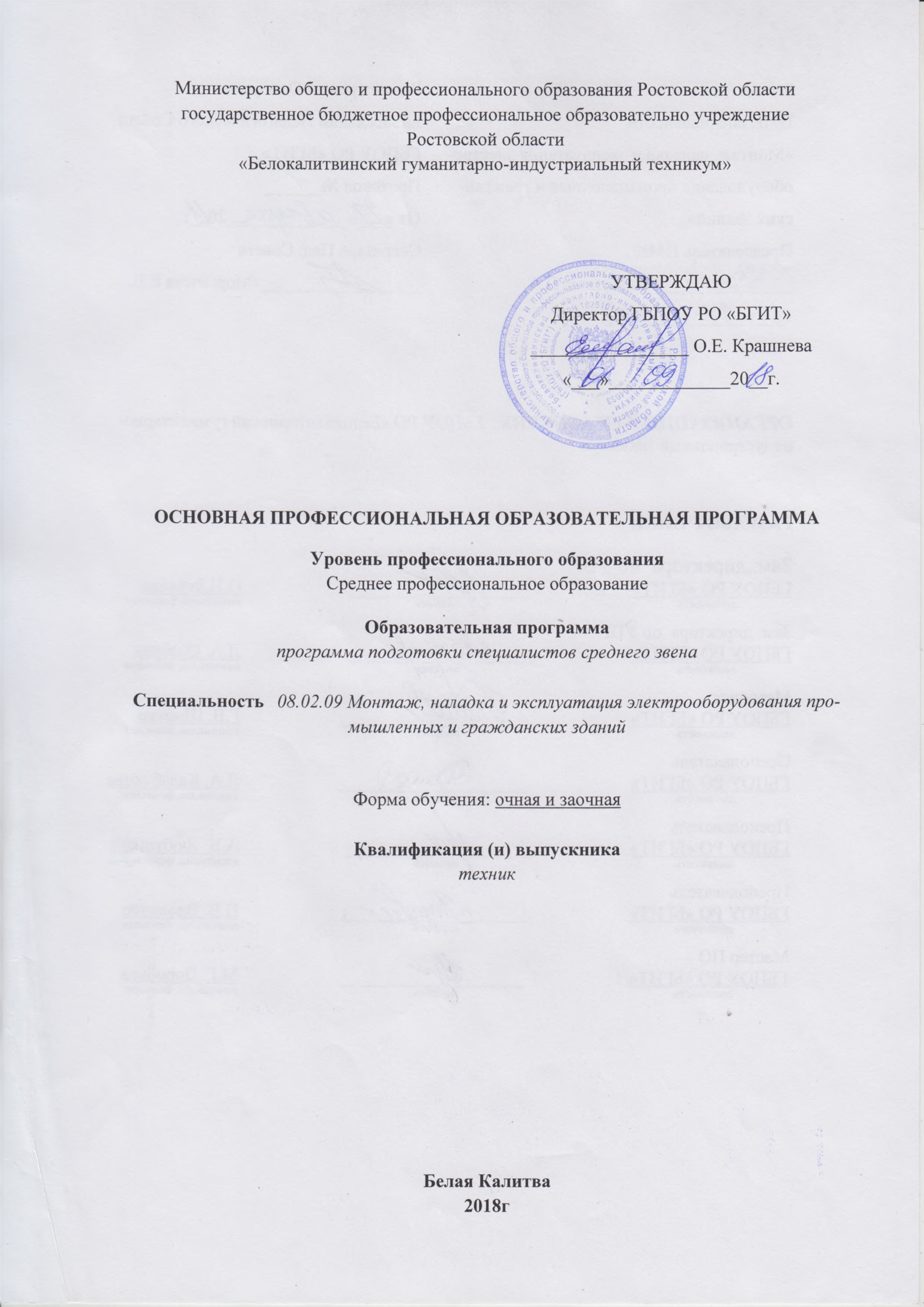 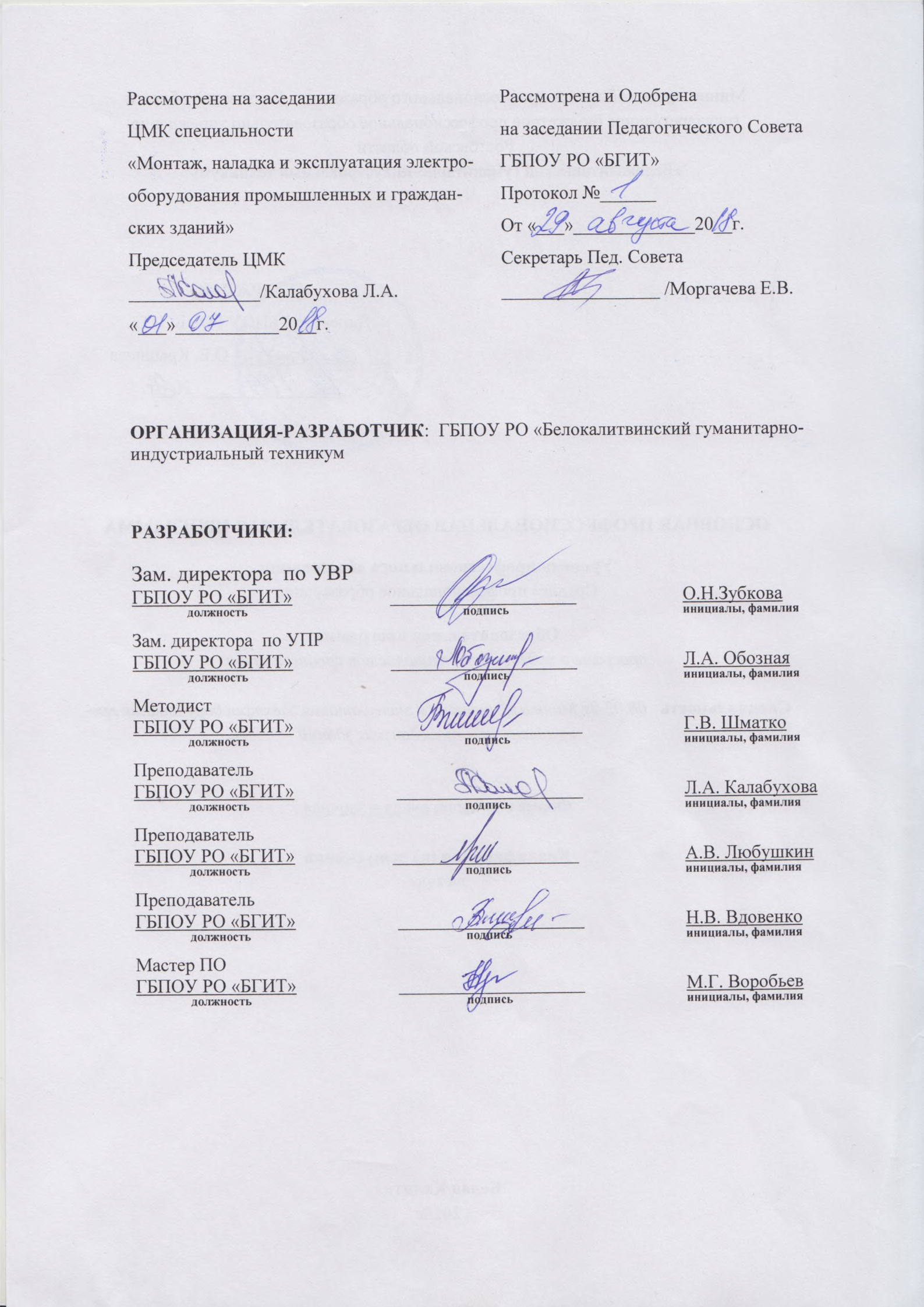 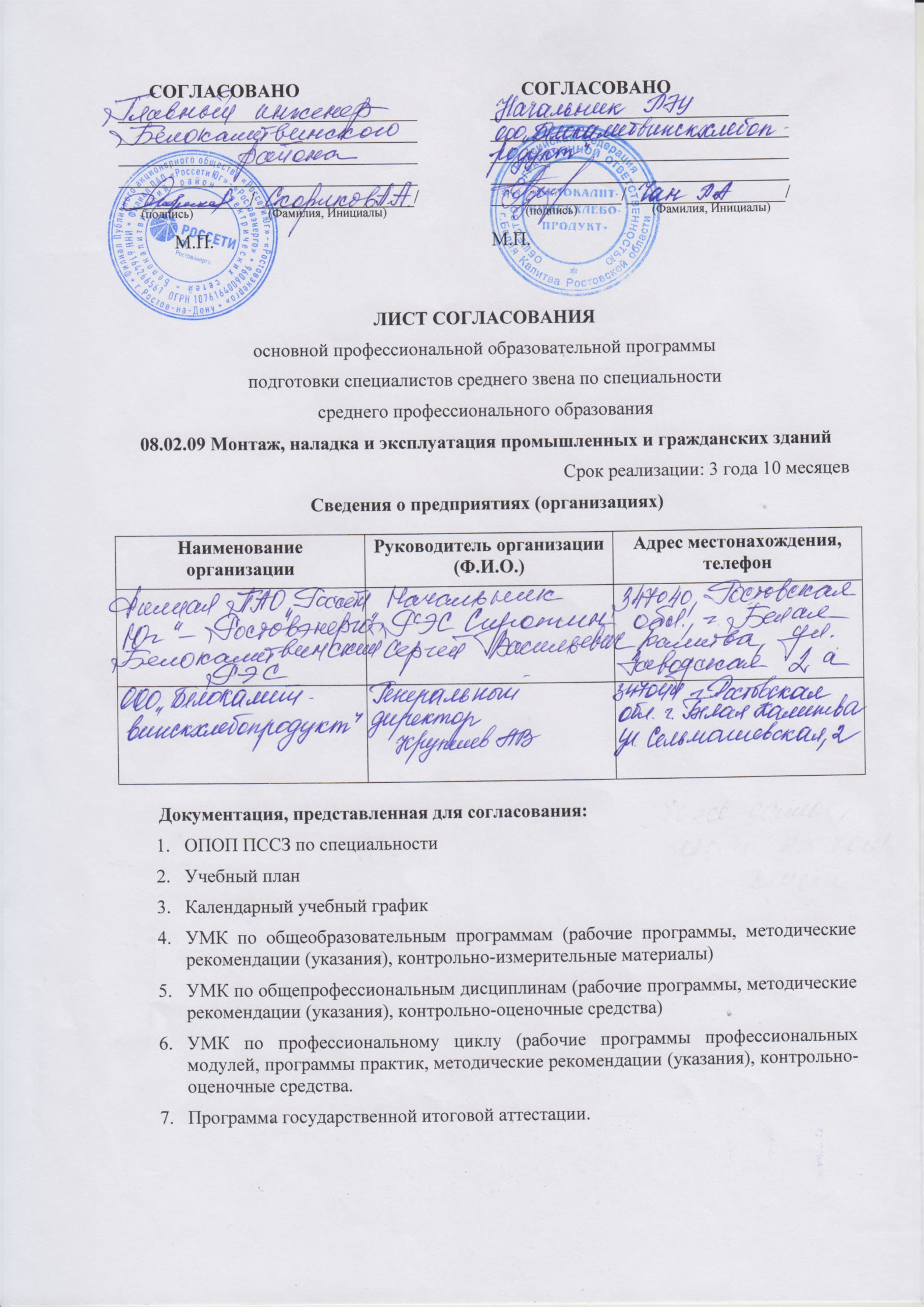 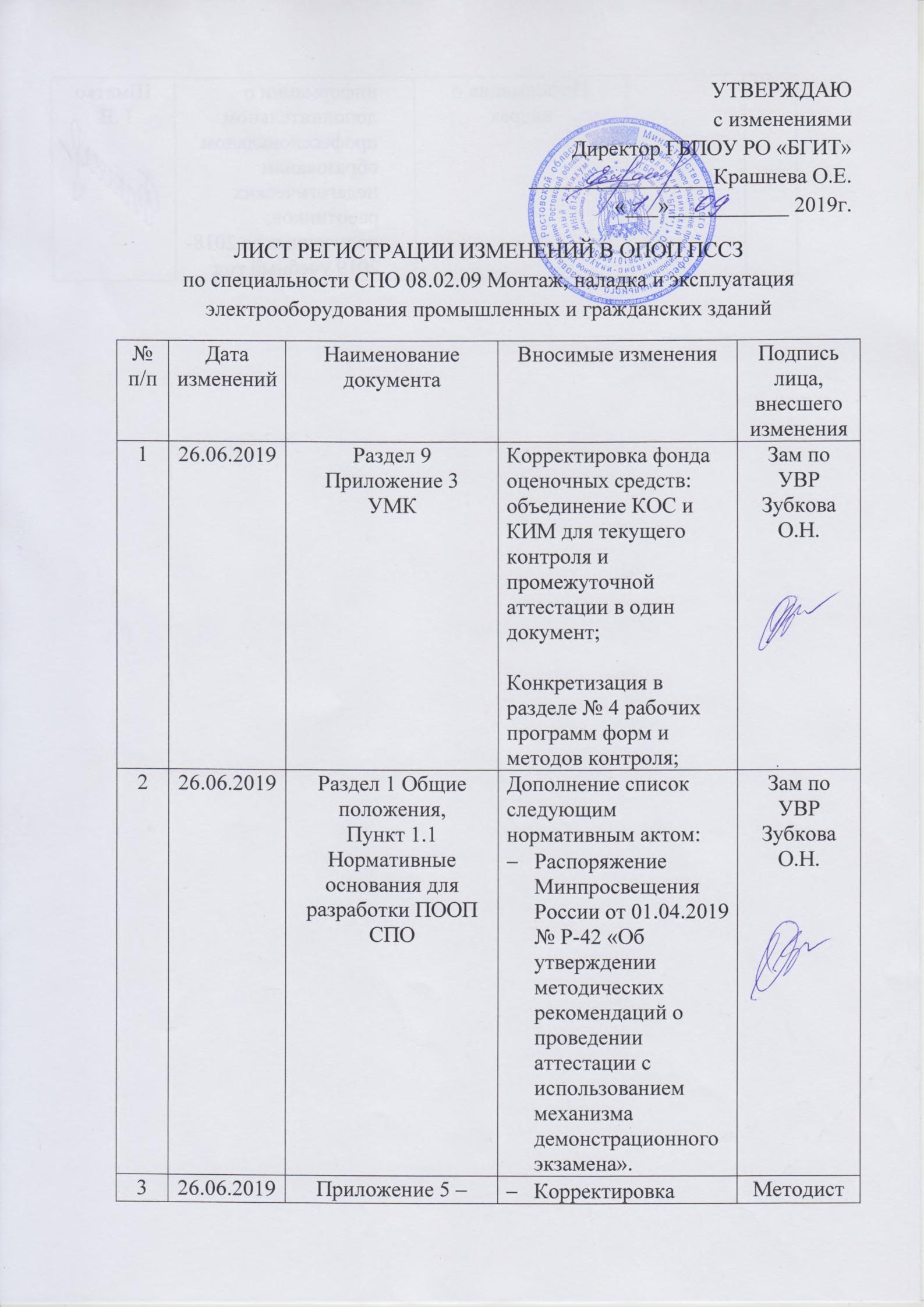 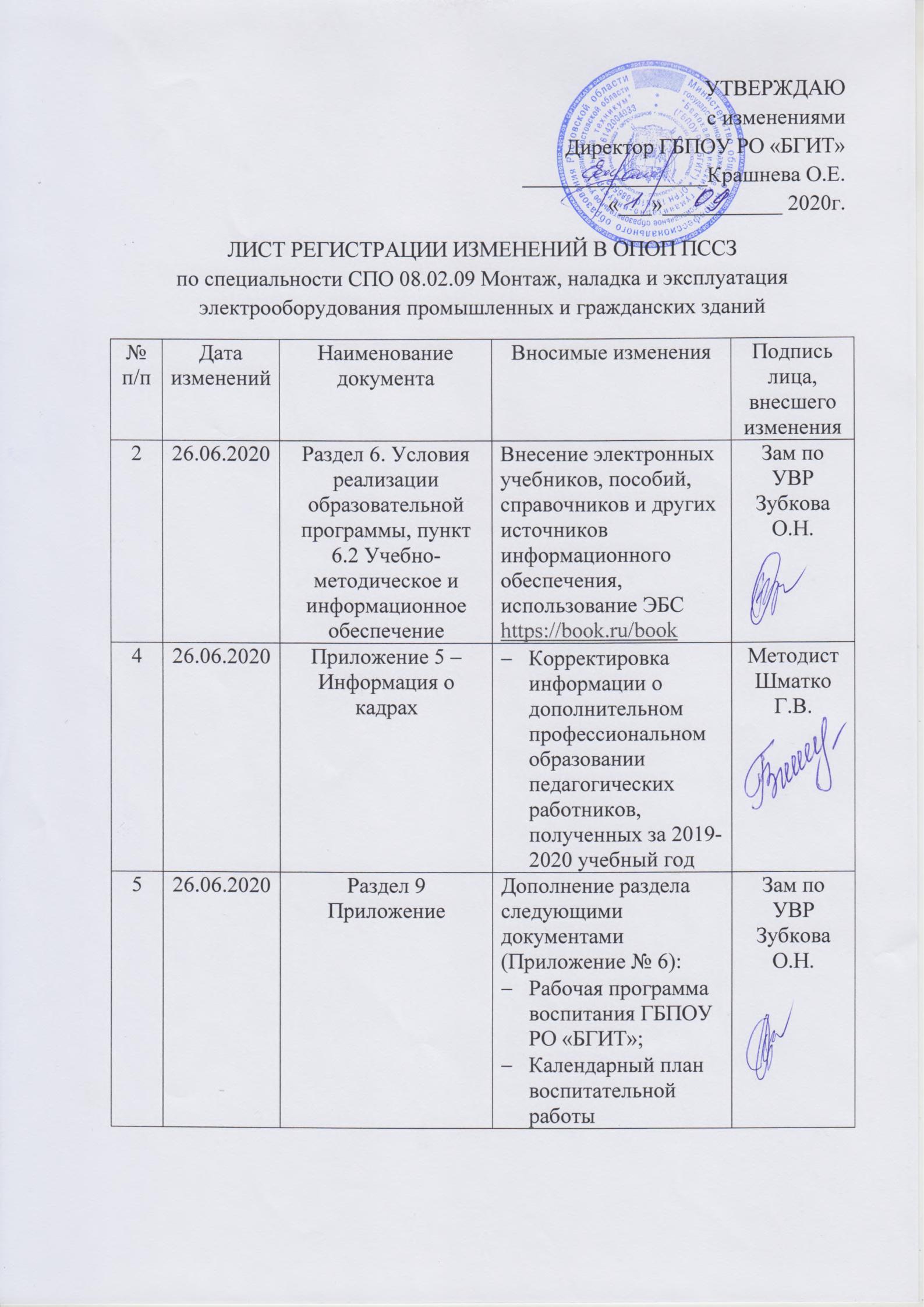 Раздел 1 Общие положенияНастоящая основная профессиональная образовательная программа подготовки специалистов среднего звена (далее ОПОП ПССЗ) по специальности среднего профессионального образования (далее СПО) 08.02.09 Монтаж, наладка и эксплуатация электрооборудования промышленных и гражданских зданий разработана на основе федерального государственного образовательного стандарта среднего профессионального образования, утвержденного Приказом Минобрнауки России от № 44 от 23.01.2018г. (далее ФГОС СПО), федерального государственного образовательного стандарта среднего общего образования с учетом получаемой специальности.ОПОП ПССЗ определяет объем и содержание среднего профессионального образования по специальности 08.02.09 Монтаж, наладка и эксплуатация электрооборудования промышленных и гражданских зданий, результаты освоения образовательной программы, условия образовательной деятельности.ОПОП ПССЗ разработана для реализации образовательной программы на базе основного общего образования. 1.1 Нормативные основания для разработки ПООП СПО:Федеральный закон от 29 декабря 2012 г. №273-ФЗ «Об образовании в Российской Федерации»;Приказ Минобрнауки России от 23.01.2018г. № 44 «Об утверждении федерального государственного образовательного стандарта среднего профессионального образования по специальности 08.02.09 Монтаж, наладка и эксплуатация электрооборудования промышленных и гражданских зданий»;Приказ Минобрнауки России от 02.08.2013г. № 802 «Об утверждении федерального государственного образовательного стандарта среднего профессионального образования по профессии 13.01.10 «Электромонтер по ремонту и обслуживанию электрооборудования (по отраслям)»;Приказ Минобрнауки России от 29.12.2014г. №1645 «О внесении изменений в приказ Министерства образования и науки Российской Федерации от 17 мая 2012г. №413 «Об утверждении федерального государственного образовательного стандарта среднего (полного) общего образования»»;Приказ Минобрнауки России от 14 июня 2013 г. № 464 «Об утверждении Порядка организации и осуществления образовательной деятельности по образовательным программам среднего профессионального образования» (зарегистрирован Министерством юстиции Российской Федерации 30 июля 2013 г., регистрационный № 29200);Приказ Минобрнауки России от 16 августа 2013 г. № 968 «Об утверждении Порядка проведения государственной итоговой аттестации по образовательным программам среднего профессионального образования»;Приказ Минобрнауки России от 18 апреля 2013 г. № 291 «Об утверждении Положения о практике обучающихся, осваивающих основные профессиональные образовательные программы среднего профессионального образования»;Перечень специальностей среднего профессионального образования, утвержденный приказом Министерства образования и науки РФ от 29.10.2013г. № 1199;Распоряжение Правительства РФ от 26.12.2017 №1642 «Об утверждении государственной программы РФ «Развитие образования»;Порядок приема граждан на обучение по образовательным программам среднего профессионального образования, утвержденный приказом Министерства образования и науки Российской Федерации от 23 января 2014 г. № 36;Рекомендации по организации получения среднего общего образования в пределах освоения образовательных программ среднего профессионального образования на базе основного общего образования с учетом требований федеральных государственных образовательных стандартов и получаемой профессии или специальности среднего профессионального образования (письмо Минобрнауки РФ от 17.03.2015 № 06-259) с учетом уточнений одобренных научно-методическим советом Центра профессионального образования и систем квалификации ФГАУ «ФИРО» (протокол №3 от 25.05.2017г.);Примерные программы по учебным общеобразовательным дисциплинам, одобренные Научно-методическим советом Центра профессионального образования ФГАУ «ФИРО» и рекомендованным для реализации основной профессиональной образовательной программы СПО на базе основного общего образования с получением среднего общего образования (Протокол №2 от 26.03.2015г.);Письмо Министерства общего и профессионального образования Ростовской области № 24/4.2-3562/м «О введении учебного предмета «Астрономия»»;Стандартные спецификации WorldSkills (WSSS) - минимальные требования WorldSkills к компетенции  18 «Электромонтаж»;Приказ Министерства труда и социальной защиты Российской Федерации от 18.01.2017 №50н «Об утверждении профессионального стандарта «Электромонтажник»;Приказ Министерства труда и социальной защиты Российской Федерации от 17.04.2014 №266н «Об утверждении профессионального стандарта «Специалист по эксплуатации трансформаторных подстанций и распределительных пунктов»;Приказ Министерства труда и социальной защиты Российской Федерации от 08.09.2014 №620н «Об утверждении профессионального стандарта «Специалист по эксплуатации воздушных и кабельных муниципальных линий электропередачи»;Методические рекомендации по организации учебного процесса по очно-заочной и заочной формам обучения в образовательных организациях, реализующих основные профессиональные образовательные программы  среднего профессионального образования», направленные письмом Минобрнауки России от 20.07.2015 № 06-846;Приказ Союза «Агентство развития профессиональных сообществ и рабочих кадров «Молодые профессионалы (Ворлдскиллс Россия)» № 31.01.2019-1 от 31.01.2019 «Об утверждении Методики организации и проведения демонстрационного экзамена по стандартам Ворлдскиллс Россия»;Распоряжение Минпросвещения России от 01.04.2019 № Р-42 «Об утверждении методических рекомендаций о проведении аттестации с использованием механизма демонстрационного экзамена»;Устав ГБПОУ РО «БГИТ»;Локальные и нормативные акты, положения ГБПОУ РО «БГИТ»;1.2 Перечень сокращений, используемых в тексте ОПОП:ОПОП ПССЗ – основная профессиональная образовательная программа подготовки специалистов среднего звенаФГОС СПО – Федеральный государственный образовательный стандарт среднего профессионального образованияОУ – образовательное учреждениеООО – основное общее образованиеСОО – среднее общее образованиеОК – общие компетенции;ПК – профессиональные компетенции;Цикл ОД – Цикл общеобразовательных дисциплин;Цикл ОГСЭ - Общий гуманитарный и социально-экономический цикл;Цикл ЕН- Математический и общий естественнонаучный цикл;УД – учебная дисциплинаМДК – междисциплинарный курсПМ – профессиональный модульУП – учебная практикаПП – производственная практика ПДП – преддипломная практикаУМК – учебно-методический комплексКОС – контрольно-оценочные средстваКИМ – контрольно-измерительные материалыПА – промежуточная аттестацияГИА – государственная итоговая аттестацияГЭК – государственная экзаменационная комиссияЭБС – электронно-библиотечная системаКОД – комплект оценочной документацииРаздел 2 Общая характеристика образовательной программы Квалификация, присваиваемая выпускникам образовательной программы: Техник.Формы получения образования: В профессиональной образовательной организации. Формы обучения: Очная;Объем программы по освоению программы среднего профессионального образования на базе основного общего образования с одновременным получением среднего общего образования: 165 недель - 5940 академических часа, со сроком обучения 3 года 10 месяцев.Формы обучения: Заочная;Объем образовательной программы, реализуемой на базе среднего общего образования по квалификации: 124 недели – 4464 академических часа.Срок получения образования по образовательной программе, реализуемой на базе среднего общего образования по квалификации: 3 года 10 месяцев.Раздел 3 Характеристика профессиональной деятельности выпускника3.1 Область профессиональной деятельности выпускников:16 Строительство и жилищно-коммунальное хозяйство;40 Сквозные виды профессиональной деятельности в промышленности.3.2 Соответствие профессиональных модулей присваиваемым квалификациям.Раздел 4 Планируемые результаты освоения образовательной программы4.1 Общие компетенции4.2 Профессиональные компетенцииРаздел 5 Структура образовательной программы5.1 Структура образовательной программыОПОП ПССЗ включает обязательную и вариативную части: Обязательная часть образовательной программы направленная на формирование общих и профессиональных компетенций составляет – 3936 часов, что соответствует 66 % от общего объема времени отведенного на ее освоение.Вариативная часть образовательной программы, которая дает возможность расширения основных видов деятельности, углубления подготовки обучающегося составляет – 1339 часов, что соответствует 34 % от общего объема времени отведенного на ее освоение.Программа подготовки специалистов среднего звена по специальности 08.02.09 Монтаж, наладка и эксплуатация промышленных и гражданских зданий имеет следующую структуру:общеобразовательный цикл (очная форма обучения);общий гуманитарный и социально-экономический цикл;математический и общий естественнонаучный цикл;общепрофессиональный цикл;профессиональный цикл;ГИА.Подробная структура ОПОП ПССЗ представлена в таблице.ОПОП ПССЗ включает в себя следующие документы:Учебный план (Приложение 1);Календарный учебный график (Приложение 2);УМК по общеобразовательным программам (рабочие программы, методические рекомендации (указания), контрольно-измерительные материалы) (Приложение 3);УМК по общепрофессиональным дисциплинам (рабочие программы, методические рекомендации (указания), контрольно-оценочные средства) (Приложение 3);УМК по профессиональному циклу (рабочие программы профессиональных модулей, программы практик, методические рекомендации (указания), контрольно-оценочные средства (Приложение 3);Программа государственной итоговой аттестации (Приложение 4);Информация о педагогический кадрах, привлекаемых к реализации ОПОП (Приложение 5);Учебный план образовательной программы определяет перечень, трудоемкость, последовательность и распределение по периодам обучения учебных предметов, курсов, дисциплин (модулей), практики, иных видов учебной деятельности обучающихся и формы их промежуточной аттестации.В учебном плане по специальности 08.02.09 Монтаж, наладка и эксплуатация промышленных и гражданских зданий указан профиль получаемого профессионального образования, отображена логическая последовательность освоения базовых и профильных дисциплин общеобразовательного цикла; учебных циклов и разделов ОПОП ПССЗ (дисциплин, профессиональных модулей, практик), обеспечивающих формирование компетенций. В учебном плане указаны: общий объем образовательной нагрузки, включая  объем работы обучающихся во взаимодействии с преподавателем по видам учебных занятий, самостоятельную работу обучающихся по дисциплинам, профессиональным модулям, общая трудоемкость ОПОП ПССЗ в часах, а также формы, периодичность промежуточной и итоговой аттестации.Учебный план сопровождается пояснительной запиской, содержащей сведения о:реализации Федерального государственного образовательного стандарта среднего общего образования;формировании вариативной части ОПОП;формах проведения промежуточной аттестации;формах проведения государственной итоговой аттестацииНа основании учебного плана разработан календарный учебный график для каждогокурса обучения.В приложении к ОПОП ПССЗ приводятся УМК дисциплин и профессиональных модулей. В рабочих программах всех дисциплин и профессиональных модулей четко сформулированы требования к результатам их освоения: компетенциям, приобретаемому практическому опыту, знаниям и умениям.Аннотации рабочих программ дисциплин и профессиональных модулей ОПОП ПССЗ представлены на сайте техникума в сети «Интернет».5.2 Распределение вариативной частиЧасы вариативной части, в объеме 1339 часов, распределены в структуре ОПОП следующим образом:5.3 Организация образовательного процесса (очная форма обучения)Организация образовательного процесса осуществляется в соответствии с расписанием занятий и настоящей ОПОП ПССЗ по специальности СПО 08.02.09 Монтаж, наладка и эксплуатация промышленных и гражданских зданий. Учебные занятия в техникуме начинается 1 сентября и заканчиваются, согласно утверждённого, на начало учебного года, учебного плана и календарно-учебного графика настоящей ОПОП ПССЗ по специальности СПО 08.02.09 Монтаж, наладка и эксплуатация промышленных и гражданских зданий. Не менее двух раз в течение учебного года для обучающихся устанавливаются каникулы. Общий объем каникулярного времени в учебном году составляет 10 - 11 недель, в том числе не менее двух недель в зимний период.  В техникуме устанавливаются основные виды учебных занятий: теоретическое занятие (комбинированное занятие, занятие по освоению новых знаний), практическое и лабораторное занятие (в том числе выполнение лабораторных и практических работ), контрольная работа, консультация, самостоятельна работа, учебная и производственная практики, выполнение курсовой работы (курсовое проектирование в рамках освоения программы профессиональных модулей), выполнение выпускной квалификационной работы (дипломного проекта), индивидуальных и групповых проектов, в сочетании с внеаудиторной работой для формирования и развития общих и профессиональных компетенций обучающихся.Общий объем учебной нагрузки обучающегося не превышает 54 академических часа в неделю, включая самостоятельную и нагрузку обучающегося во взаимодействии с преподавателем.  Объем аудиторной учебной нагрузки составляет 36 академических часов в неделю.Продолжительность учебной недели составляет 6 дней. Продолжительность занятий осуществляется парами по 90 мин (совмещающими два занятия по 45 минут, между которыми предусмотрен перерыв 10 минут). Начало занятий в 9 часов 00 минут.  В соответствии со спецификой ОПОП ПССЗ по специальности СПО  08.02.09 Монтаж, наладка и эксплуатация промышленных и гражданских зданий определён технический  профиль.Срок реализации ФГОС СОО в пределах основный профессиональный образовательной программы по специальности 08.02.09 Монтаж, наладка и эксплуатация промышленных и гражданских зданий составляет 39 недель. С учетом этого срок обучения по основной профессиональной образовательной программе СПО увеличивается на 52 недели, в том числе: 39 недель – теоретическое обучение, 2 недели - промежуточная аттестация, 11 недель – каникулы.В первый год обучения студенты получают общеобразовательную подготовку, которая позволяет приступить к освоению профессиональной образовательной программы по специальности 08.02.09 Монтаж, наладка и эксплуатация промышленных и гражданских зданий.  В цикле ОГСЭ предусмотрено изучение следующих дисциплин: «Основы философии», «История», «Иностранный язык в профессиональной деятельности», «Психология общения», «Физическая культура». Дисциплина "Физическая культура" предусматривает еженедельно 2 часа аудиторных занятий. Общий объем дисциплины «Физическая культура» составляет 168 часов.Общепрофессиональный цикл предусматривает изучение дисциплины "Безопасность жизнедеятельности" в объеме 68 часов, из которых 48 часов отведено на изучение основ военной службы (для юношей) и  на освоение основ медицинских знаний (для девушек).На втором курсе, в период летних каникул, с юношами проводятся пятидневные сборы.Учебным планом предусмотрены консультации, которые проводятся преподавателями  в групповой или индивидуальной форме и назначение консультации – подготовка к промежуточной аттестации.Профессиональный цикл включает профессиональные модули, которые соответствуют основным видам деятельности, предусмотренными ФГОС. В состав профессиональных модулей входят один или несколько междисциплинарных курсов, а также неотъемлемой часть профессионального модуля является практики: учебная и (или) производственная (по профилю специальности). Учебная и производственная практика реализуется  концентрировано в несколько периодов:на 2 курсе  освоения ОПОП: УП 01.01 – 72 часа; УП 05.01 – 72 часа; ПП 05.01 – 36 часов;на 3 курсе  освоения ОПОП: ПП.01.01 – 180 часов; УП 02.01 – 108 часов; ПП 02.01 – 180 часов;на 4 курсе освоения ОПОП: УП 03.01 – 72 часа; ПП 03.01 – 108 часов; ПП 04.01 – 36 часов; ПДП – 144 часа.Всего на все виды практики отводится 1008 часов, что составляет 25 % общего объема профессиональной подготовки образовательной программы. Учебная практика реализуется мастером производственного обучения и преподавателями техникума в мастерских или специально оборудованных лабораториях.Производственная практика проводится в  учреждениях, направление деятельности которых соответствует профилю подготовки обучающихся. Перечень предприятий – баз практик приведен в таблице.Для обучающихся, которые проходят практику, преподавателями техникума разработаны методические рекомендации, в которых представлены образцы документов, которые студенты должны предоставить по завершении практики: задания по практике, дневники практики, аттестационные листы и характеристики сформированности общих и профессиональных компетенций.Перед началом каждого вида практики  проводится организационное собрание, на которой определяются сроки, базы практики и формы отчетности. Руководитель практики  инструктирует обучающихся по заполнению дневника, содержанию отчета, аттестационного листа; выполнению заданий, предусмотренных программой практики.5.4 Организация образовательного процесса (заочная форма обучения)Организация образовательного процесса при заочной форме обучения осуществляется в соответствии с графиком учебного процесса заочного отделения,  настоящей образовательной программой, расписанием учебных занятий в сессионный период, журнала регистрации домашних  контрольных работ. Учебные занятия в техникуме начинаются на 3 недели позже, чем при очной форме обучения, а заканчиваются, согласно утверждённого, на начало учебного года, учебного плана и календарно-учебного графика. Учебный год разделён на 3 три сессии: 1 сессия – установочная сессия (лабораторно-практическая) – 10 дней;2,3 сессия – лабораторно-экзаменационная сессия – по 14 дней каждая.На 3,4,5 курсах выделяется время на сессии 6 недель. На 6 курсе дополнительно выделяется время на преддипломную практику 4 недели, ГИА – 8 недель.В техникуме установлены основные виды учебных занятий: теоретическое занятие (лекции, комбинированное занятие), практическое и лабораторное занятие (в том числе выполнение лабораторных и практических работ), контрольная работа (в том числе домашняя контрольная работа), консультация, самостоятельна работа, учебная и производственная практики, выполнение курсового проекта (курсовое проектирование в рамках освоения программы профессиональных модулей), выполнение выпускной квалификационной работы (дипломного проекта), в сочетании с внеаудиторной работой для формирования и развития общих и профессиональных компетенций обучающихся.Не менее двух раз в течение учебного года для обучающихся устанавливаются каникулы. Общий объем каникулярного времени в учебном году составляет 11 недель (на 3,4,5 курсе) и 2 недель (на 6 курсе), в том числе не менее двух недель в зимний период.  Продолжительность обязательных учебных (аудиторных) занятий составляет 8 часов в день.Оценка качества освоения образовательной программы  включает: текущий контроль, промежуточную аттестацию и ГИА.Текущий контроль успеваемости представляет собой контроль освоения программного материала учебных дисциплин, МДК, ПМ: оценка выполнения и защиты домашних контрольных работ (не более 10 в учебном году), практических работ, лабораторных работ, курсовых проектов. Выполненные домашние контрольные работы проверяются преподавателем  и рецензируются. Результаты фиксируются в журнале регистрации контрольных работ.Промежуточная аттестация осуществляется в виде: дифференцированных зачетов, экзаменов (в том числе по модулю) и экзамен квалификационный.В рамках образовательной программы проводятся консультаций – групповые или  индивидуальные, назначение которых – подготовка к промежуточной аттестации.Образовательной программой предусмотрено следующие виды практик: учебная и производственная (по профилю специальности и преддипломная). Практики, реализуются согласно графику учебного процесса и учебному плану концентрировано, в несколько периодов, после освоения обучающимися необходимого теоретического материала. Учебная практика и практика по профилю специальности реализуется обучающимися самостоятельно с представлением и последующей защитой отчета в форме собеседования. Преддипломная практика проводится после последней сессии и предшествует ГИА. Раздел 6. Условия реализации образовательной программы6.1 Материально-техническое оснащение образовательной программыДля проведения всех видов занятий в  техникуме имеются специально оборудованные помещения.Конкретное наименование учебных кабинетов, лабораторий, мастерских, спортивного комплекса, библиотеки, читального зала, помещения для самостоятельной работы, актового зала и их оснащение приведено в таблице:6.2 Учебно-методическое и информационное обеспечениеУчебно - методическое и информационное обеспечение реализации ОПОП ПССЗ представляется наличием следующих фактов:Библиотечный фонд техникума, которых насчитывает более 17 000 экземпляров учебной, учебно-методической, справочно – библиографической печатной литературы;В техникуме имеется активная подписка на ЭБС BOOK.ru (ООО «КноРус МЕДИА», договор №2020.116306 от 27.02.2020 по 31.12.2020 (доступ к ресурсам 3.03.2021)) – на 1520 экземпляров;Конкретная информация об учебной, учебно- методической и других видах учебно- методического обеспечения, используемого при реализации ОПОП ПССЗ, представлена в таблице :6.2 Кадровые условия реализации образовательной программы.Реализация ОПОП ПССЗ по специальности СПО 08.02.09 Монтаж, наладка и эксплуатация промышленных и гражданских зданий обеспечивается инженерно-педагогическими работниками ОУ, имеющими высшее образование, соответствующее профилю преподаваемой дисциплины (модуля). Преподаватели, отвечающие за освоение обучающимся профессионального учебного цикла имеют опыт деятельности в организациях соответствующей профессиональной сферы. Преподаватели получают дополнительное профессиональное образование по программам повышения квалификации, в том числе в форме стажировки в профильных организациях не реже 1 раза в 3 года.Конкретный перечень педагогических работников, участвующих в реализации  образовательной программы, с информацией об их: образовании; стаже работы (в том числе педагогической); преподаваемых дисциплинах; квалификационных категориях; обучении по программам ДПО приведены отдельным документом, являющимися приложением 5 к ОПОП ПССЗ по специальности СПО 08.02.09 Монтаж, наладка и эксплуатация промышленных и гражданских зданий.  Раздел 7. Контроль и оценка результатов освоения образовательной программы, фонд оценочных средствОценка качества освоения ОПОП ПССЗ осуществляется путем прохождения обучающимся следующих этапов контроля: текущего контроля; промежуточной аттестации;государственной итоговой аттестации.Формы, методы, средства текущего контроля знаний, промежуточной аттестации доводятся до сведения обучающихся в течение первых двух месяцев от начала обучения.7.1	Текущий контрольВиды текущего контроля: входной, оперативный, рубежный.Формы текущего контроля: индивидуальная, групповая, фронтальная.Методами текущего контроля являются: оценка выполнения заданий фронтального (индивидуального) опроса (как письменного, так и устного); оценка выполнения лабораторно-практических работ; оценка выполнения заданий контрольных (самостоятельных) работ (в том силе срезовых);  оценка выполнения заданий самостоятельной (внеаудиторной) работы; оценка выполнения и защиты курсовых проектов.Конкретные формы и методы текущего контроля обучающихся отражены в рабочих программах учебных дисциплин, профессиональных модулей, практик. Комплекты заданий текущего контроля приведены в комплектах КОС, КИМ, составляющих фонд оценочных средств.7.2	Промежуточная аттестация обучающихсяВиды промежуточной аттестации: дифференцированный зачет, экзамен (в том числе экзамен по модулю), квалификационный экзамен.Формы промежуточной аттестации: устная, письменная, практическая, смешанная.Методами проведения промежуточной аттестации являются: оценка выполнения заданий фронтального (индивидуального) опроса, оценка выполнения комплексных практических заданий (работ), оценка выполнения заданий контрольных работ, оценка выполнения и защиты курсовых проектов.Конкретные формы и методы промежуточной аттестации  обучающихся отражены в рабочих программах учебных дисциплин, профессиональных модулей, практик. Комплекты заданий по всем видам  контроля приведены в комплектах КОС, КИМ, составляющих фонд оценочных средств.7.3 Государственная итоговая аттестацияК ГИА допускаются обучающиеся, не имеющие академической задолженности и в полном объеме выполнившие учебный план образовательной программы.ГИА включает подготовку, защиту выпускной квалификационной работы (дипломного проекта) и выполнение демонстрационного экзамена.Объем времени, отводимого на ГИА:всего - 6 недель, в том числе:на подготовку ВКР - 4 недели;на защиту и выполнение - 2 недели.Формы и методы оценки результатов обучения  обучающихся, тематика ВКР, сроки подготовки и защиты, критерии оценки написания и защиты ВКР отражены в программе ГИА, которая также является частью фонда оценочных средств.Для проведения ГИА приказом директора техникума создается специальная государственная экзаменационная комиссия, председатель которой утверждается Министерством образования и науки РФ и является представителем работодателей, как правило из числа социальных партнеров ОУ.7.3.1 Защита ВКР (дипломного проекта)Выпускная квалификационная работа представляет собой законченную разработку на заданную тему, написанную лично автором под руководством научного руководителя, свидетельствующую об умении автора работать с литературой, обобщать и анализировать фактический материал, используя теоретические знания и практические навыки, полученные при освоении профессиональной образовательной программы, содержащую элементы научного исследования. В выпускной квалификационной работе могут использоваться материалы исследований, отраженные в выполненных ранее студентом курсовых работах. Тематика выпускной квалификационной работы разрабатывается ведущими преподавателями цикловой комиссии с учетом заявок организаций и соответствует  содержанию одного или нескольких профессиональных модулей. При защите ВКР студентам предоставляются следующие технические средства: компьютер с лицензионным программы обеспечением, мультимедийный проектор для демонстрации чертежей, презентации ВКР.7.3.2 Демонстрационный экзаменДемонстрационный экзамен по стандартам Ворлдскиллс Россия проводится с целью определения у обучающихся уровня овладения профессиональными и общими компетенциями в рамках освоения образовательной программы в условиях моделирования реальных производственных процессов в соответствии со стандартами Ворлдскиллс Россия.Демонстрационный экзамен проводится с использованием КОД, представляющих собой комплекс требований стандартизированной формы к выполнению заданий определенного уровня, оборудованию, оснащению и застройке площадки, составу экспертных групп и методики проведения оценки экзаменационных работ, а также инструкцию по технике безопасности.КОД размещаются  в информационно-телекоммуникационной сети «Интернет» на сайтах www.worldskills.ru и http://www.esat.worldskills.ru не позднее 1 декабря.КОД является приложением программы ГИА.Выполнения заданий демонстрационного экзамена и их оценки осуществляется на площадке, аккредитованной в качестве центра проведения демонстрационного экзамена (ЦПДЭ), которая разворачивается на базе техникума.Для оценки выполнения заданий демонстрационного экзамена формируется группа экспертов, владеющих методикой оценки по стандартам Ворлдскиллс и прошедшие подтверждение в электронной базе eSim: сертифицированные эксперты Ворлдскиллс; эксперты, прошедшие обучение в Союзе и имеющие свидетельства о праве проведения чемпионатов; эксперты, прошедшие обучение в Союзе и имеющие свидетельства о праве оценки выполнения заданий демонстрационного экзамена.В целях соблюдения принципов объективности и независимости при проведении демонстрационного экзамена, участие в оценке не принимают эксперты, принимавшие участие в подготовке экзаменуемых обучающихся или представляющие с экзаменуемыми одну образовательную организацию.Состав экспертной группы утверждается приказом директора техникума и входит в состав государственной экзаменационной комиссии. Экспертную группу по проведению демонстрационного экзамена возглавляет главный эксперт. Председатель и члены государственной экзаменационной комиссии присутствуют на демонстрационном экзамене в качестве наблюдателей.Баллы за выполнение заданий демонстрационного экзамена выставляются в соответствии со схемой начисления баллов, приведенной в КОД.Перевод полученного количества баллов в оценки осуществляется ГЭК с обязательным участием главного эксперта, согласно разработанной и указанной в программе ГИА методикой.Результаты победителей и призеров чемпионатов профессионального мастерства, проводимых союзом либо международной организацией "WorldSkills International", осваивающих образовательные программы среднего профессионального образования, засчитываются в качестве оценки "отлично" по демонстрационному экзамену. Перечень чемпионатов, результаты которых засчитываются в качестве оценки "отлично", утверждается приказом союза. Данный перечень включен в программу ГИА в качестве приложения.На основании решения ГЭК лицам, успешно прошедшим ГИА, выдаются документы об образовании и о квалификации – диплом о среднем профессиональном образовании, свидетельство о профессии рабочего, должности служащего. Лицам, прошедшим процедуру демонстрационного экзамена с применением оценочных материалов, разработанных союзом, выдается паспорт компетенций (Скиллс паспорт), подтверждающий полученный результат, выраженный в баллах.Раздел 8 Характеристика социокультурной среды техникума, обеспечивающая развитие общих компетенций выпускниковВ 	техникуме  сформирована благоприятная социокультурная среда, обеспечивающая возможность формирования общих компетенций выпускника, всестороннего развития личности, а также непосредственно способствующая освоению ОПОП СПО соответствующего направления подготовки.Основной сферой подготовки практико-ориентированного специалиста является образовательная среда. Цель образования состоит не только в том, чтобы учить, но и в том, чтобы воспитывать. Образовательно-воспитательный процесс должен раскрывать целостность, системность и многообразие мира, активизировать процесс социальной ориентации студенческой молодежи, осуществлять функцию социально-культурной интеграции и преемственности, создавать основу для углубления и расширения образованности и воспитанности личности. Ведущая роль в воспитании принадлежит преподавательскому составу. Нравственный облик студентов, их мировоззрение формируются всем ходом учебного процесса и всеми, кто к этому процессу причастен. Техникум – это в первую очередь молодежь, жадно стремящаяся к выработке своей жизненной программы. Преподаватель техникума передает студентам не только знания, но и свой жизненный опыт, мировоззрение, свои заветные мысли.Воспитательная работа осуществляется согласно разработанному плану, отраженному в отдельных документах (см. Приложения 6): рабочей программе воспитания   ГБПОУ  РО «БГИТ» и календарном плане воспитательной работы, являющимися частью настоящей образовательной программы. Внеурочная деятельность есть неотъемлемая часть воспитательной работы в техникуме, столь же приоритетная, как и учебная. Для студентов внеурочная деятельность сугубо добровольная, для образовательного учреждения – часть выполняемых им функций. Степень участия преподавателей, сотрудников и руководителей структурных подразделений во внеурочной работе со студентами может служить показателем полноты и ответственности в выполнении должностных обязанностей и как проявлением их нравственно-профессиональной позиции.Внеурочная работа есть важнейшая составная часть воспитательного процесса техникума, осуществляемого в сфере свободного времени, которая обеспечивает формирование нравственных, общекультурных, гражданских и профессиональных качеств личности будущего специалиста.Внеурочнаяя деятельность в техникуме состоит из разнообразных видов и направлений, реализуемых на уровне техникума, специальностей, отделений, групп и предполагает:создание  объективных условий для творческого становления и развития молодого специалиста;создание благоприятной атмосферы для самостоятельной инновационной деятельности самих студентов в сфере свободного времени, превращающей их в субъектов собственной и общественной жизни;формирование установки на естественность, престижность и почетность участия студента во внеурочной жизни техникума (культурной, спортивной, научно-технической и т.п.);Основные направления внеурочной работы:работа по гражданско-патриотическому и правовому воспитанию;организационная и информационно-методическая работа;клубная работа; организация и проведение традиционных мероприятий;исследовательская работа студентов;физкультурно-оздоровительная работа;общественно-профессиональная деятельность;организация воспитательного процесса в общежитиях.Для организации внеурочной работы в каждую группу назначаются классные руководители, которые осуществляют свою деятельность на основании утвержденного в техникуме  Положения «О классном руководителе».Реализация основных направлений внеурочной деятельности осуществляется через механизм внедрения целевых программ, отражающих отдельные стороны студенческого образа жизни, виды воспитания, конкретные потребности формирования личности будущего специалиста. Эти специальные программы разрабатываются по мере необходимости и создания условий для их реализации.Наиболее перспективными могут быть такие программы, как:патриотическое воспитание студентов;гражданско-правовое воспитание;студенческая наука;студенческое самоуправление;этика и этикет;общественно полезный труд студентов;наши традиции;студент и экология.Способы, технологии, методы внеурочной работы со студентами:деятельностный практико-ориентированный подход;целевые программы по важнейшим направлениям внеурочной деятельности;информационная и пропагандистская деятельность;лекционно-семинарская работа;исследовательская деятельность студентов;культурно-просветительская работа;деятельность классных руководителейпрофориентационная работа;организация трудоустройства и вторичной занятости;  социальная поддержка студентов;спортивно-оздоровительная работа и профилактика наркомании;работа с первокурсниками;предупреждение правонарушений;клубная работа;поисковая работа;кружки по интересам и различным направлениям деятельности  студентов; Особое внимание руководства техникума, инженерно-педагогического состава и учебно-вспомогательного персонала сосредоточено на проблемах подготовки профессионально и культурно ориентированной личности, обладающей мировоззренческим потенциалом, способностями к интеллектуальному и социальному творчеству, владеющей устойчивыми умениями и навыками выполнения профессиональных обязанностей. Для этого в техникуме созданы условия для таких направлений воспитания, как гражданско-патриотическое, профессионально-трудовое, правовое, духовно-нравственное, культурно-эстетическое, экологическое и спортивно-оздоровительное. Ежегодно деятельность техникума направлена на  определение путей и средств осуществления воспитательных задач, постановку ряда целей:сохранение, обогащение и обеспечение преемственности культурных традиций техникума;воспитание у студентов потребности  к освоению ценностей общечеловеческой и национальной культуры;обеспечение благоприятных условий для поддержки талантливой молодежи в различных областях деятельности;развитие студенческого самоуправления и различных форм его проявления;развитие добровольчества среди студентов;повышение культуры общения, этики поведения, межличностных отношений в среде студентов, формировании стремления к здоровому образу жизни, повышение уровня нравственности, гражданского долга студентов, чувства патриотизма;активизация работы профсоюзной организации студентов;организация и проведение внутритехникумовских мероприятий: «День Знаний», «День учителя», «Студенческая конференция», «Посвящение в студенты», студенческий  бал-маскарад, 23 февраля, 8 марта, «Открытка ветерану», «Вальс Победы» и т.д., развитие органа студенческого самоуправления – СтудСовета БГИТ, движения КВН «Элита БГИТа», СТУДиЯ театра БГИТ, волонтерского отряда техникума, а также развитие студенческой преемственности и профилактики девиантного поведения среди студентов с помощью проекта «Кураторы БГИТ»;организация и проведение акций, создание и реализация экологических проектов в рамках года охраны окружающей среды в России;организация выступлений творческих студенческих групп в различных городских, районных, областных и всероссийских мероприятиях;поддержание деловых связей с администрацией города, сотрудничество с Комитетом по физической культуре, спорту и делам молодежи Белокалитвинского района, отделом культуры администрации Белокалитвинского района,  предпринимателями и иными организациями в целях решения различных задач, связанных с воспитательной деятельностью;обмен опытом работы с Комитетом по молодёжной политике Ростовской области, участие в региональных проектах: «Доброволец России», Форум «Ростов», Форум «Молодая волна», «Молодёжная команда губернатора», «Академия молодого гражданина», «День молодёжи»;Обмен опытом работы развития студенческого самоуправления и проектной деятельности на областном круглом столе лидеров студенческого самоуправления «Студенческое самоуправление, как полигон реализации молодежных инициатив: обмен опытом»;обмен опытом воспитательной работы между средними профессиональными учреждениями Ростовской области путём проведения на базе МБУК «Центр культурного развития» областного Минифеста «Вдохновленные искусством» на тему «Формирование жизнеутверждающих установок (нравственных ценностей) студентов СПО, путем вовлечения в творческую деятельность»;обмен опытом работы с одним из самых массовых, негосударственных, некоммерческих, неполитических молодежных объединений России, общероссийской общественной организацией «Российский Союз Молодежи» (РСМ).  Для осуществления поставленных целей планомерно проводятся мероприятия различных форм и направлений: гражданско-патриотические, духовно-нравственные, культурно-массовые, организационные.  Приоритетными направлениями работы выступает дальнейшее совершенствование студенческого самоуправления,  формирование личности студента как будущего конкурентоспособного  специалиста, обладающего гуманистическим мировоззренческим потенциалом,  гражданской ответственностью, ориентированного на профессиональное и социальное творчество.«Подари улыбку детям!» под таким девизом с 1 по 15 декабря проходит ежегодная акция «Милосердие». Эта акция стала доброй традицией для всех студентов техникума в преддверии Нового года поздравлять детишек социально-реабилитационного центра с праздником. Акция милосердия – это действительно добрая традиция, не оставляющая равнодушными ни студентов, ни преподавателей. Студенты активно участвуют в районных мероприятиях, проводимых молодёжным избирательным штабом «Голосует молодёжь»,  Комитетом по ФКС и делам молодёжи и ТИК Белокалитвинского района.Ежегодно проводится  конкурс по выбору самой красивой, артистичной, талантливой  девушки - Мисс техникум. Этот конкурс наглядно демонстрирует  работу классных руководителей и активность группы. Именно от качества и объема этой работы определяется успех той или иной участницы.Студенты принимают активное участие в различных региональных проектах, таких как  "Академия молодого гражданина", направленных на развитие российской идентичности, толерантности и патриотизма в студенческой среде. Ребята участвуют в дискуссии, поднимают вопросы из области гражданственности и гражданской активности,   высказывают свое личное мнение о толерантности и получают комментарии эксперта.Команда КВН техникума «Знакомые лица» стала визитной карточкой техникума среди молодого поколения города. Ребята завоевали звание чемпионов г. Белая Калитва и заслужили право представлять наш город на областных, региональных, федеральных играх КВН. В своем багаже команда имеет множество наград и кубков, среди которых: кубок и грамота за 1 место в областном фестивале «КВНовская весна», грамота за 1 место в Белокалитвинском чемпионате команд КВН 2011 и т.д. Не каждый КВНщик может похвастать наличием собственной видеометодички, снятой на профессиональной киностудии с участием маститых представителей официальной компании «АМиК» всероссийской юниор Лиги КВН в ФДЦ «Смена». С каждым годом прослеживается положительная динамика участия студентов в учебно-воспитательном процессе техникума, что способствует развитию студенческого самоуправления, сохранению, обогащению и обеспечению преемственности культурных традиций техникума и, как следствие, создает благоприятные условия формирования ценностных ориентаций, необходимых для гармоничного развития личности студентов, их дальнейшего общественного и профессионального становления.Студенты приняли участие в региональном этапе Всероссийского конкурса «Доброволец России - 2018». В рамках очного этапа конкурса экспертами было просмотрено 175 проектов добровольцев Ростовской области и отобраны самые лучшие и достойные инициативы. Экспертная комиссия определила победителей регионального этапа Всероссийского конкурса по следующим возрастным категориям и номинациям. В номинации «Вдохновленные искусством» 2 место занял проект «СТУДиЯ театра БГИТ».Активно проводится работа по пропаганде здорового образа жизни.  Традиционными стали акции студентов и преподавателей о вреде курения, против наркомании. Активно развивается спортивная  жизнь. Традиционные ежегодные спортивные мероприятия: Спартакиада, «День здоровья», соревнования по волейболу, баскетболу, по футболу и другим видам спорта.  В техникуме создана комплексная система формирования у студентов активной жизненной позиции, гражданского самосознания, толерантности, социальной активности, самоорганизации и самоуправления.  Ежегодно проводится профориентационное мероприятие «Дорога в будущее», где студенты презентуют специальности, которым обучают высококвалифицированные преподаватели БГИТ, а также демонстрируют иные виды студенческой занятости: Студенческий Строительный отряд БГИТ, Студенческий Совет БГИТ, СТУДиЯ театра БГИТ, хореографический коллектив БГИТ DANCE, спортивные секции, Волонтёрский отряд БГИТ, социально-правовой клуб «Мы вместе»; МедиаКлуб БГИТ, проект Кураторы БГИТ. Информация о специальностях сменялась творческими номерами, подготовленными ребятами из студенческого Совета БГИТ: гимн БГИТ, завораживающие танцы, мотивирующие песни, которые демонстрировали и передавали зрителю настроение бесконечной любви и гордости за свой техникум, ребята всем своим видом показывали, что необходимо поступать именно в БГИТ, «жить так, как МЫ!» - весело, задорно, интересно, ярко!Кульминацией мероприятия стало видео-обращение выпускников разных лет, которые обучались в нашем техникуме и добились немалых успехов в своей профессии, а многим из них именно техникум помог самоопределиться. Мы по праву гордимся нашими выпускниками! В конце мероприятия, СТУДиЯ театра БГИТ показала свой альтернативный спектакль «Преступление и наказание», который не оставил равнодушными ни одного из присутствующих в зале. Отточенная игра актёров, которые не являются профессионалами, а лишь занимаются тем, что им нравится, «пригвоздила» к своим местам каждого зрителя и до последней секунды заставляла их оставаться в зале и наслаждаться происходящим.Формирование и развитие общих компетенций выпускников осуществляется на основе органического взаимодействия учебного и воспитательного процессов, а также в ходе реализации образовательных программ, и программ целенаправленного воспитания во внеурочное время. При этом вовлечение обучающихся в  деятельность, органически связанную с её профессиональным становлением, т.е. в научно-исследовательскую, конструкторскую, проектную работу, является одним из наиболее радикальных способов воспитания студенческой молодежи, позволяющим эффективно решать широкий спектр  задач. В техникуме работают следующие предметные кружки, клубы по интересам, спортивные секции:Клуб «Лидер»  Политико-правовой клуб «Мой выбор»  Кружок «Юный физик» Математический кружок «Школа точной мысли»Кружок ПБДД «Дорожный интеллектуал»  Психологическая мастерская Юридический кружок «Норма права»  Кружок «Мир мультимедиатехнологий»  Литературная гостиная  Занимательная графика  Студенческое конструкторское бюро Волонтерский клуб «Открытое сердце»  Волонтерский студенческий отряд Хореографический кружок «БГИТ DANCE»  Театральная студенческая СТУДиЯ  Настольный теннис Баскетбол Волейбол   Футбол  Аэробика  Воспитательный аспект студенческого творчества имеет также большое значение и в деле формирования личных качеств будущего специалиста. Постоянный творческий настрой, жажда знаний, обстановка напряженного научного поиска способствуют воспитанию у студентов высокой культуры мышления. Они пробуждают у них подлинную сознательность и активность в выборе и проведении определенных решений, стремление к проникновению в сущность вещей, а именно эти качества столь необходимы современному специалисту.Реализация намеченных целей обеспечивается в процессе решения следующих основных задач:систематических (не менее одного раза в учебный год) обсуждений актуальных проблем воспитания студентов на методическом совете техникума и советах отделений, заседаниях цикловой комиссий классных руководителей с выработкой конкретных мер по совершенствованию воспитательной работы;обучения преподавателей через систему регулярно проводимых методических семинаров с целью повышения активности  участия в воспитательном процессе всего преподавательского состава;создания во всех помещениях техникума истинно гуманитарной воспитательной среды, которая способствует формированию положительных качеств студентов, преподавателей и всех сотрудников;систематической воспитательной работы по всем направлениям воспитания; активизации работы классных руководителей и студенческого самоуправления;реализации воспитательного потенциала учебной работы;обеспечения органической взаимосвязи учебного процесса с внеучебной воспитательной деятельностью, сферами досуга и отдыхов студентов;обеспечения мониторинга интересов, запросов, ценностных ориентаций студентов как основы планирования учебно-воспитательной работы.Раздел 9 ПРИЛОЖЕНИЯПриложение 1 – Учебный план (очной и заочной форм обучения)Приложение 2 – Календарный учебный графикПриложение 3 – УМКПриложение 4 – Программа ГИАПриложение 5 – Информация о кадрахПриложение 6 – Рабочая программа воспитания ГБПОУ РО «БГИТ», календарный план воспитательной работы. Наименование основных видов деятельностиНаименование профессиональных модулейКвалификация:ТехникОрганизация и выполнение работ по эксплуатации и ремонту электроустановокПМ.01 Организация и выполнение работ по эксплуатации и ремонту электроустановокосваиваетсяОрганизация и выполнение работ по монтажу и наладке электрооборудования промышленных и гражданских зданийПМ.02 Организация и выполнение работ по монтажу и наладке электрооборудования промышленных и гражданских зданийосваиваетсяОрганизация и выполнение работ по монтажу, наладке и эксплуатации электрических сетейПМ.03 Организация и выполнение работ по монтажу, наладке и эксплуатации электрических сетейосваиваетсяОрганизация деятельности производственного подразделения электромонтажной организацииПМ.04 Организация деятельности производственного подразделения электромонтажной организацииосваиваетсяВыполнение работ по одной или нескольким профессиям рабочих, должностям служащихПМ.05 Выполнение работ по профессии 19861 "Электромонтер по ремонту и обслуживанию электрооборудования"осваиваетсяКод компетенцииФормулировка компетенцииЗнания, уменияОК 01Выбирать способы решения задач профессиональной деятельности, применительно к различным контекстамУмения:распознавать задачу и/или проблему в профессиональном и/или социальном контексте; анализировать задачу и/или проблему и выделять её составные части; определять этапы решения задачи; выявлять и эффективно искать информацию, необходимую для решения задачи и/или проблемы;составить план действия; определить необходимые ресурсы;владеть актуальными методами работы в профессиональной и смежных сферах; реализовать составленный план; оценивать результат и последствия своих действий (самостоятельно или с помощью наставника)ОК 01Выбирать способы решения задач профессиональной деятельности, применительно к различным контекстамЗнания: актуальный профессиональный и социальный контекст, в котором приходится работать и жить; основные источники информации и ресурсы для решения задач и проблем в профессиональном и/или социальном контексте;алгоритмы выполнения работ в профессиональной и смежных областях; методы работы в профессиональной и смежных сферах; структуру плана для решения задач; порядок оценки результатов решения задач профессиональной деятельностиОК 02Осуществлять поиск, анализ и интерпретацию информации, необходимой для выполнения задач профессиональной деятельностиУмения: определять задачи для поиска информации; определять необходимые источники информации; планировать процесс поиска; структурировать получаемую информацию; выделять наиболее значимое в перечне информации; оценивать практическую значимость результатов поиска; оформлять результаты поискаОК 02Осуществлять поиск, анализ и интерпретацию информации, необходимой для выполнения задач профессиональной деятельностиЗнания: номенклатура информационных источников применяемых в профессиональной деятельности; приемы структурирования информации; формат оформления результатов поиска информацииОК 03Планировать и реализовывать собственное профессиональное и личностное развитие.Умения: определять актуальность нормативно-правовой документации в профессиональной деятельности; применять современную научную профессиональную терминологию; определять и выстраивать траектории профессионального развития и самообразованияОК 03Планировать и реализовывать собственное профессиональное и личностное развитие.Знания: содержание актуальной нормативно-правовой документации; современная научная и профессиональная терминология; возможные траектории профессионального развития и самообразованияОК 04Работать в коллективе и команде, эффективно взаимодействовать с коллегами, руководством, клиентами.Умения: организовывать работу коллектива и команды; взаимодействовать с коллегами, руководством, клиентами в ходе профессиональной деятельностиОК 04Работать в коллективе и команде, эффективно взаимодействовать с коллегами, руководством, клиентами.Знания: психологические основы деятельности  коллектива, психологические особенности личности; основы проектной деятельностиОК 05Осуществлять устную и письменную коммуникацию на государственном языке с учетом особенностей социального и культурного контекста.Умения: грамотно излагать свои мысли и оформлять документы по профессиональной тематике на государственном языке, проявлять толерантность в рабочем коллективеОК 05Осуществлять устную и письменную коммуникацию на государственном языке с учетом особенностей социального и культурного контекста.Знания: особенности социального и культурного контекста; правила оформления документов и построения устных сообщений.ОК 06Проявлять гражданско-патриотическую позицию, демонстрировать осознанное поведение на основе традиционных общечеловеческих ценностей.Умения: описывать значимость своей специальности; применять стандарты антикоррупционного поведения.ОК 06Проявлять гражданско-патриотическую позицию, демонстрировать осознанное поведение на основе традиционных общечеловеческих ценностей.Знания: сущность гражданско-патриотической позиции, общечеловеческих ценностей; значимость профессиональной деятельности по специальности.ОК 07Содействовать сохранению окружающей среды, ресурсосбережению, эффективно действовать в чрезвычайных ситуациях.Умения: соблюдать нормы экологической безопасности; определять направления ресурсосбережения в рамках профессиональной деятельности по специальности.ОК 07Содействовать сохранению окружающей среды, ресурсосбережению, эффективно действовать в чрезвычайных ситуациях.Знания: правила экологической безопасности при ведении профессиональной деятельности; основные ресурсы, задействованные в профессиональной деятельности; пути обеспечения ресурсосбережения.ОК 08Использовать средства физической культуры для сохранения и укрепления здоровья в процессе профессиональной деятельности и поддержания необходимого уровня физической подготовленности.Умения: использовать физкультурно-оздоровительную деятельность для укрепления здоровья, достижения жизненных и профессиональных целей; применять рациональные приемы двигательных функций в профессиональной деятельности; пользоваться средствами профилактики перенапряжения характерными для данной по специальности.ОК 08Использовать средства физической культуры для сохранения и укрепления здоровья в процессе профессиональной деятельности и поддержания необходимого уровня физической подготовленности.Знания: роль физической культуры в общекультурном, профессиональном и социальном развитии человека; основы здорового образа жизни; условия профессиональной деятельности и зоны риска физического здоровья по специальности; средства профилактики перенапряжения.ОК 09Использовать информационные технологии в профессиональной деятельностиУмения: применять средства информационных технологий для решения профессиональных задач; использовать современное программное обеспечение.ОК 09Использовать информационные технологии в профессиональной деятельностиЗнания: современные средства и устройства информатизации; порядок их применения и программное обеспечение в профессиональной деятельности.ОК 10Пользоваться профессиональной документацией на государственном и иностранных языках.Умения: понимать общий смысл четко произнесенных высказываний на известные темы (профессиональные и бытовые), понимать тексты на базовые профессиональные темы; участвовать в диалогах на знакомые общие и профессиональные темы; строить простые высказывания о себе и о своей профессиональной деятельности; кратко обосновывать и объяснить свои действия (текущие и планируемые); писать простые связные сообщения на знакомые или интересующие профессиональные темы.ОК 10Пользоваться профессиональной документацией на государственном и иностранных языках.Знания: правила построения простых и сложных предложений на профессиональные темы; основные общеупотребительные глаголы (бытовая и профессиональная лексика); лексический минимум, относящийся к описанию предметов, средств и процессов профессиональной деятельности; особенности произношения; правила чтения текстов профессиональной направленности.ОК 11Использовать знания по финансовой грамотности, планировать предпринимательскую деятельность в профессиональной сфере.Умения: выявлять достоинства и недостатки коммерческой идеи; презентовать идеи открытия собственного дела в профессиональной деятельности; оформлять бизнес-план; рассчитывать размеры выплат по процентным ставкам кредитования; определять инвестиционную привлекательность коммерческих идей в рамках профессиональной деятельности; презентовать бизнес-идею; определять источники финансирования.ОК 11Использовать знания по финансовой грамотности, планировать предпринимательскую деятельность в профессиональной сфере.Знание: основы предпринимательской деятельности; основы финансовой грамотности; правила разработки бизнес-планов; порядок выстраивания презентации; кредитные банковские продукты.Основные виды деятельностиКод и наименование компетенцииПоказатели освоения компетенцииОВД. 1 Организация и выполнение работ по эксплуатации и ремонту электроустановокПК 1.1 Организовывать и осуществлять эксплуатацию электроустановок промышленных и гражданских зданий;Практический опыт:организация и выполнение работ по эксплуатации и ремонту электроустановок.ОВД. 1 Организация и выполнение работ по эксплуатации и ремонту электроустановокПК 1.1 Организовывать и осуществлять эксплуатацию электроустановок промышленных и гражданских зданий;Умения:оформлять  документацию  для  организации  работ  и  по  результатам  испытаний  действующих  электроустановок  с  учётом  требований  техники  безопасности;осуществлять  коммутацию  в  электроустановках  по  принципиальным схемам;читать  и  выполнять  рабочие  чертежи  электроустановок;производить  электрические  измерения  на  различных  этапах  эксплуатации  электроустановок;контролировать  режимы  работ электроустановокОВД. 1 Организация и выполнение работ по эксплуатации и ремонту электроустановокПК 1.1 Организовывать и осуществлять эксплуатацию электроустановок промышленных и гражданских зданий;Знания:классификации  кабельных  изделий  и  область  их  применения;устройства,  принципа действия  и  основных технических  характеристик  электроустановок;правил  технической  эксплуатации  осветительных  установок,  электродвигателей,  электрических  сетей;условий  приёмки  электроустановок  в  эксплуатацию;требований  техники  безопасности  при  эксплуатации  электроустановок.ОВД. 1 Организация и выполнение работ по эксплуатации и ремонту электроустановокПК 1.2 Организовывать и производить работы по выявлению неисправностей электроустановок промышленных и гражданских зданий;Практический опыт:организация и выполнение работ по эксплуатации и ремонту электроустановок.ОВД. 1 Организация и выполнение работ по эксплуатации и ремонту электроустановокПК 1.2 Организовывать и производить работы по выявлению неисправностей электроустановок промышленных и гражданских зданий;Умения:планировать работу бригады по эксплуатации электроустановок;контролировать  режимы  работы  электроустановок;выявлять  и  устранять  неисправности  электроустановок;планировать мероприятия по выявлению и устранению неисправностей с соблюдением требований техники безопасности;планировать и проводить профилактические осмотры электрооборудования.ОВД. 1 Организация и выполнение работ по эксплуатации и ремонту электроустановокПК 1.2 Организовывать и производить работы по выявлению неисправностей электроустановок промышленных и гражданских зданий;Знания:перечня основной документации для организации работ;требований  техники  безопасности  при  эксплуатации  электроустановок;устройства,  принципа  действия  и  схем  включения  измерительных  приборов;типичных неисправности электроустановок и способов их устранения.ОВД. 1 Организация и выполнение работ по эксплуатации и ремонту электроустановокПК 1.3 Организовывать и производить ремонт электроустановок промышленных и гражданских зданий.Практический опыт: организация и выполнение работ по эксплуатации и ремонту электроустановок.ОВД. 1 Организация и выполнение работ по эксплуатации и ремонту электроустановокПК 1.3 Организовывать и производить ремонт электроустановок промышленных и гражданских зданий.Умения:планировать работу бригады по эксплуатации электроустановок;планировать и проводить профилактические осмотров электрооборудования;планировать ремонтные работы;выполнять  ремонт  электроустановок  с  соблюдением  требований  техники  безопасности;контролировать  качество выполнения  ремонтных  работОВД. 1 Организация и выполнение работ по эксплуатации и ремонту электроустановокПК 1.3 Организовывать и производить ремонт электроустановок промышленных и гражданских зданий.Знания:перечня основной документации для организации работ;технологической последовательности производства ремонтных работ;назначения и периодичности ремонтных работ;методов организации ремонтных работ.ОВД. 2 Организация и выполнение работ по монтажу и наладке электрооборудования промышленных и гражданских зданийПК 2.1. Организовывать и производить монтаж силового электрооборудования промышленных и гражданских зданий с соблюдением технологической последовательности;Практический опыт:организация и выполнение монтажа  и наладки электрооборудования;ОВД. 2 Организация и выполнение работ по монтажу и наладке электрооборудования промышленных и гражданских зданийПК 2.1. Организовывать и производить монтаж силового электрооборудования промышленных и гражданских зданий с соблюдением технологической последовательности;Умения:составлять отдельные разделы производства работ;анализировать нормативные правовые акты при составлении технологических карт на монтаж электрооборудования;выполнять монтаж силового и осветительного электрооборудования в соответствии с проектом производства работ, рабочими чертежами, требованиями нормативных правовых актов и техники безопасности;ОВД. 2 Организация и выполнение работ по монтажу и наладке электрооборудования промышленных и гражданских зданийПК 2.1. Организовывать и производить монтаж силового электрооборудования промышленных и гражданских зданий с соблюдением технологической последовательности;Знания:требования приемки строительной части под монтаж электрооборудования;отраслевые нормативные документы по монтажу электрооборудования;номенклатуру наиболее распространенного электрооборудования, кабельной продукции и электромонтажных изделий;технологию работ по монтажу электрооборудования в соответствии с нормативными документами;ОВД. 2 Организация и выполнение работ по монтажу и наладке электрооборудования промышленных и гражданских зданийПК 2.2. Организовывать и производить монтаж осветительного электрооборудования промышленных и гражданских зданий с соблюдением технологической последовательности;Практический опыт:организация и выполнение монтажа  и наладки электрооборудования;ОВД. 2 Организация и выполнение работ по монтажу и наладке электрооборудования промышленных и гражданских зданийПК 2.2. Организовывать и производить монтаж осветительного электрооборудования промышленных и гражданских зданий с соблюдением технологической последовательности;Умения:выполнять монтаж силового и осветительного электрооборудования в соответствии с проектом производства работ, рабочими чертежами, требованиями нормативных правовых актов и техники безопасности;ОВД. 2 Организация и выполнение работ по монтажу и наладке электрооборудования промышленных и гражданских зданийПК 2.2. Организовывать и производить монтаж осветительного электрооборудования промышленных и гражданских зданий с соблюдением технологической последовательности;Знания:отраслевых нормативных документов по монтажу электрооборудования;номенклатуры наиболее распространенного электрооборудования, кабельной продукции и электромонтажных изделий;технологии работ по монтажу электрооборудования в соответствии с нормативными документами;ОВД. 2 Организация и выполнение работ по монтажу и наладке электрооборудования промышленных и гражданских зданийПК 2.3. Организовывать и производить наладку и испытания устройств электрооборудования промышленных и гражданских зданий;Практический опыт:организация и выполнение монтажа и наладки электрооборудования;ОВД. 2 Организация и выполнение работ по монтажу и наладке электрооборудования промышленных и гражданских зданийПК 2.3. Организовывать и производить наладку и испытания устройств электрооборудования промышленных и гражданских зданий;Умения:выполнять приемо-сдаточные испытания;оформлять протоколы по завершению испытаний;выполнять работы по проверке и настройке электрооборудования;ОВД. 2 Организация и выполнение работ по монтажу и наладке электрооборудования промышленных и гражданских зданийПК 2.3. Организовывать и производить наладку и испытания устройств электрооборудования промышленных и гражданских зданий;Знания:методов организации проверки и настройки электрооборудования;норм приемо-сдаточных испытаний электрооборудования;ОВД. 2 Организация и выполнение работ по монтажу и наладке электрооборудования промышленных и гражданских зданийПК 2.4. Участвовать в проектировании силового и осветительного электрооборудования.Практический опыт:проектирование электрооборудования промышленных и гражданских зданий;ОВД. 2 Организация и выполнение работ по монтажу и наладке электрооборудования промышленных и гражданских зданийПК 2.4. Участвовать в проектировании силового и осветительного электрооборудования.Умения:выполнять расчет электрических нагрузок;осуществлять выбор электрооборудования на разных уровнях напряжения;подготавливать проектную документацию на объект с использованием персонального компьютера;ОВД. 2 Организация и выполнение работ по монтажу и наладке электрооборудования промышленных и гражданских зданийПК 2.4. Участвовать в проектировании силового и осветительного электрооборудования.Знания:перечня документов, входящих в проектную документацию;основных методов расчета и условий выбора электрооборудования;правил оформления текстовых и графических документов;ОВД. 3 Организация и выполнение работ по монтажу, наладке и эксплуатации электрических сетейПК 3.1. Организовывать и производить монтаж воздушных и кабельных линий с соблюдением технологической последовательности;Практический опыт:организация и выполнение монтажа, наладки и эксплуатации электрических сетей;ОВД. 3 Организация и выполнение работ по монтажу, наладке и эксплуатации электрических сетейПК 3.1. Организовывать и производить монтаж воздушных и кабельных линий с соблюдением технологической последовательности;Умения:составлять отдельные разделы проекта производства работ;анализировать нормативные правовые акты при составлении технологических карт на монтаж воздушных и кабельных линий;выполнять монтаж воздушных и кабельных линий в соответствии с проектом производства работ, рабочими чертежами, требованиями нормативных документов  и техники безопасности;ОВД. 3 Организация и выполнение работ по монтажу, наладке и эксплуатации электрических сетейПК 3.1. Организовывать и производить монтаж воздушных и кабельных линий с соблюдением технологической последовательности;Знания:требований приемки строительной части под монтаж линий;отраслевых нормативных документов по монтажу и приемо-сдаточным испытаниям электрических сетей;технологии работ по монтажу воздушных и кабельных линий  в соответствии с современными нормативными требованиями;ОВД. 3 Организация и выполнение работ по монтажу, наладке и эксплуатации электрических сетейПК 3.2. Организовывать и производить наладку и испытания устройств воздушных и кабельных линий;Практический опыт:организация и выполнение монтажа, наладки и эксплуатации электрических сетейОВД. 3 Организация и выполнение работ по монтажу, наладке и эксплуатации электрических сетейПК 3.2. Организовывать и производить наладку и испытания устройств воздушных и кабельных линий;Умения:выполнять приемо-сдаточные испытания;оформлять протоколы по завершению испытаний;выполнять работы по проверке и настройке устройств воздушных и кабельных линий;диагностировать техническое состояние и остаточный ресурс линий электропередачи и конструктивных элементов посредством визуального наблюдения и инструментальных обследований, и испытаний;проводить визуальное наблюдение, инструментальное обследование и испытание трансформаторных подстанций и распределительных пунктов;оценивать техническое состояние оборудования, инженерных систем, зданий и сооружений трансформаторных подстанций и распределительных пунктов;ОВД. 3 Организация и выполнение работ по монтажу, наладке и эксплуатации электрических сетейПК 3.2. Организовывать и производить наладку и испытания устройств воздушных и кабельных линий;Знания:методов наладки устройств воздушных и кабельных линий;отраслевых нормативных документов по монтажу и приемо-сдаточным испытаниям электрических сетей;ОВД. 3 Организация и выполнение работ по монтажу, наладке и эксплуатации электрических сетейПК 3.3. Организовывать и производить эксплуатацию электрических сетей;Практический опыт:организация и выполнения монтажа, наладки и эксплуатации электрических сетей;ОВД. 3 Организация и выполнение работ по монтажу, наладке и эксплуатации электрических сетейПК 3.3. Организовывать и производить эксплуатацию электрических сетей;Умения:обосновывать современный вывод линий электропередачи в ремонт, составлять акты и дефектные ведомости;контролировать режимы функционирования линий электропередачи, определять неисправности в их работе;составлять заявки на необходимое оборудование, запасные части, инструмент, материалы и инвентарь для выполнения плановых работ по эксплуатации линий электропередачи;разрабатывать предложения по оперативному, текущему и перспективному планированию работ по техническому обслуживанию и ремонту линий электропередачи;обеспечивать рациональное расходование материалов, запасных частей, оборудования, инструмента и приспособлений;контролировать исправное состояние, эффективную и безаварийную работу линий электропередачи;обосновывать своевременный вывод трансформаторных подстанций и распределительных пунктов для ремонта;ОВД. 3 Организация и выполнение работ по монтажу, наладке и эксплуатации электрических сетейПК 3.3. Организовывать и производить эксплуатацию электрических сетей;Знания:методов устранения неисправностей в работе линий электропередачи и ликвидации аварийных ситуаций;технологий производства работ по техническому обслуживанию и ремонту линий электропередачи;технологий производства работ по эксплуатации элементов линий электропередачи;нормативных правовых документов, регламентирующих деятельность по эксплуатации линий электропередачи, трансформаторных подстанций и распределительных пунктов;технологии производства работ по техническому обслуживанию и ремонту трансформаторных подстанций и распределительных пунктов;ОВД. 3 Организация и выполнение работ по монтажу, наладке и эксплуатации электрических сетейПК 3.4. Участвовать в проектировании электрических сетей.Практический опыт:проектирование электрических сетей;ОВД. 3 Организация и выполнение работ по монтажу, наладке и эксплуатации электрических сетейПК 3.4. Участвовать в проектировании электрических сетей.Умения:выполнять расчет электрических нагрузок,    осуществлять выбор токоведущих частей на разных уровнях напряжения;выполнять проектную документацию с использованием персонального компьютера;ОВД. 3 Организация и выполнение работ по монтажу, наладке и эксплуатации электрических сетейПК 3.4. Участвовать в проектировании электрических сетей.Знания:номенклатуры наиболее распространенных воздушных проводов, кабельной продукции и электромонтажных изделий;основных методов расчета и условий выбора электрических сетей;технических характеристик элементов линий электропередачи и технических требований, предъявляемых к их работе;конструктивных особенностей и технических характеристик трансформаторных подстанций и распределительных пунктов, применяемые в сетях 0,4-20кВ;ОВД. 4 Организация деятельности производственного подразделения электромонтажной организацииПК 4.1. Организовывать работу производственного подразделения;Практический опыт:организация деятельности электромонтажной бригады;ОВД. 4 Организация деятельности производственного подразделения электромонтажной организацииПК 4.1. Организовывать работу производственного подразделения;Умения:разрабатывать и проводить мероприятия по приемке и складированию материалов, конструкции, по рациональному использованию строительных машин и энергетических установок транспортных средств;организовывать подготовку электромонтажных работ;составлять графики проведения электромонтажных, эксплуатационных, ремонтных и пуско-наладочных работ;ОВД. 4 Организация деятельности производственного подразделения электромонтажной организацииПК 4.1. Организовывать работу производственного подразделения;Знания:структуры и функционирования электромонтажной организации;методов управления трудовым коллективом и структурными подразделениями;способов стимулирования работы членов бригады.ОВД. 4 Организация деятельности производственного подразделения электромонтажной организацииПК 4.2. Контролировать качество выполнения электромонтажных работ;Практический опыт:контроль качества электромонтажных работ;ОВД. 4 Организация деятельности производственного подразделения электромонтажной организацииПК 4.2. Контролировать качество выполнения электромонтажных работ;Умения:контролировать и оценивать деятельность членов бригады и подразделения в целом;контролировать технологическую последовательность электромонтажных работ и соблюдение требований правил устройства электроустановок и других нормативных документов;оценивать качество выполненных электромонтажных работ;проводить корректирующие действия;ОВД. 4 Организация деятельности производственного подразделения электромонтажной организацииПК 4.2. Контролировать качество выполнения электромонтажных работ;Знания:методов контроля качества электромонтажных работ;ОВД. 4 Организация деятельности производственного подразделения электромонтажной организацииПК 4.3. Участвовать в расчетах основных технико-экономических показателей;Практический опыт:составление смет;проектирование электромонтажных работ;ОВД. 4 Организация деятельности производственного подразделения электромонтажной организацииПК 4.3. Участвовать в расчетах основных технико-экономических показателей;Умения:составлять калькуляции затрат на производство и реализацию продукции;составлять сметную документацию, используя нормативно-справочную литературу;рассчитывать основные показатели производительности труда;ОВД. 4 Организация деятельности производственного подразделения электромонтажной организацииПК 4.3. Участвовать в расчетах основных технико-экономических показателей;Знания:состава, порядка разработки, согласования и утверждения проектно-сметной документации;видов износа основных фондов и их оценка;основ организации, нормирования и оплаты труда;издержек производства и себестоимость продукции;ОВД. 4 Организация деятельности производственного подразделения электромонтажной организацииПК 4.4. Обеспечивать соблюдение правил техники безопасности при выполнении электромонтажных и наладочных работ.Практический опыт:организация деятельности электромонтажной бригады;ОВД. 4 Организация деятельности производственного подразделения электромонтажной организацииПК 4.4. Обеспечивать соблюдение правил техники безопасности при выполнении электромонтажных и наладочных работ.Умения:проводить различные виды инструктажа по технике безопасности;осуществлять допуск к работам в действующих электроустановках;организовать рабочее место в соответствии с правилами техники безопасностиОВД. 4 Организация деятельности производственного подразделения электромонтажной организацииПК 4.4. Обеспечивать соблюдение правил техники безопасности при выполнении электромонтажных и наладочных работ.Знания:правил технической безопасности и техники безопасности при выполнении электромонтажных работ;правил техники безопасности при работе в действующих электроустановках;видов и периодичности проведения инструктажей.ОВД. 5 Выполнение работ по одной или нескольким профессиям рабочих, должностям служащихПК 5.1 Выполнение слесарно-сборочных и электромонтажных работ при эксплуатации электрооборудования и электросетей до 1000 В промышленных и гражданских зданий.ПК 5.2 Выполнение проверки, регулировки и несложного ремонта электрооборудования до 1000 В.ПК 5.3 Осуществлять осмотры и техническое обслуживание электрооборудования согласно технологическим картам.Практический опыт:подготовка и монтаж электрооборудования;ОВД. 5 Выполнение работ по одной или нескольким профессиям рабочих, должностям служащихПК 5.1 Выполнение слесарно-сборочных и электромонтажных работ при эксплуатации электрооборудования и электросетей до 1000 В промышленных и гражданских зданий.ПК 5.2 Выполнение проверки, регулировки и несложного ремонта электрооборудования до 1000 В.ПК 5.3 Осуществлять осмотры и техническое обслуживание электрооборудования согласно технологическим картам.Умения:читать рабочие чертежи, функциональные, структурные, электрические и монтажные схемы, спецификации, руководства по эксплуатации, паспорта, формуляры монтируемого электрооборудования;выполнять слесарную обработку деталей и производить  слесарно-сборочные работы;выполнять разделку,  оконцевание, соединение, сращивание проводов и кабелей;выполнять различные виды работ при монтаже и демонтаже электрооборудования, кабельных и воздушных линий;выполнять обслуживание и ремонт  пускорегулирующей аппаратуры  и электроприборов;выполнять монтаж и демонтаж открытой и скрытой электрических проводок, установочных изделий и арматуры,  распределительных  щитов напряжением до 1000 В;включать, переключать и выключать, а также подключать и отключать электрооборудование и электрические машины на обслуживаемом объекте или участке;выполнять  такелажные работы  с применением простых грузоподъемных средств;выполнять работы с применением универсальных и специальных приспособлений простой и средней сложности, выполнять работы с электроинструментом и контрольно-измерительными приборами;правильно организовать и содержать рабочее место, соблюдать правила техники безопасности, гигиены труда, противопожарные правила.ОВД. 5 Выполнение работ по одной или нескольким профессиям рабочих, должностям служащихПК 5.1 Выполнение слесарно-сборочных и электромонтажных работ при эксплуатации электрооборудования и электросетей до 1000 В промышленных и гражданских зданий.ПК 5.2 Выполнение проверки, регулировки и несложного ремонта электрооборудования до 1000 В.ПК 5.3 Осуществлять осмотры и техническое обслуживание электрооборудования согласно технологическим картам.Знания:условных изображений на чертежах и схемах;назначения и правил использования слесарных инструментов и приспособлений, способов выполнения основных слесарных операций;приемов и способов  замены, сращивания и пайки проводов и кабелей;способов заземления электрооборудования, кабельных и воздушных линий;правил и способов  монтажа и ремонта электрооборудования;принципов работы, устройства, технологии обслуживания и ремонта пускорегулирующей аппаратуры  и электроприборов;мероприятий по технической эксплуатации основного осветительного  электрооборудования зданий;правил и способов выполнения работ по ремонту и обслуживанию электродвигателей,  порядка включения и выключения электродвигателей;правил и способов выполнения такелажных работ;назначения и применения наиболее распространенных универсальных и специальных приспособлений простой и средней сложности, контрольно-измерительных приборов;правил техники безопасности при обслуживании электроустановок и организации рабочего места;правил оказания первой помощи при поражении электрическим током.Код УД, ПМ, МДКНаименование дисциплины, модуля, междисциплинарного курсаО. 00 Общеобразовательный учебный циклО. 00 Общеобразовательный учебный циклОбщиеБазовые дисциплиныБазовые дисциплиныОДБ.01Иностранный языкОДБ.02ИсторияОДБ.03Русский языкОДБ.04ЛитератураОДБ.05Физическая культураОДБ.06ОБЖПрофильные дисциплиныПрофильные дисциплиныОДП.12МатематикаПо выбору из обязательных предметных областейБазовые дисциплиныБазовые дисциплиныОДБ.07Обществознание (вкл. Экономику и право)ОДБ.08ХимияОДБ.09БиологияОДБ.10ЭкологияОДБ.11АстрономияПрофильные дисциплиныПрофильные дисциплиныОДП.13ИнформатикаОДП.14ФизикаДополнительныеПрофильные дисциплиныПрофильные дисциплиныОДП.15Технология (Индивидуальный проект)ПП 	Профессиональная подготовкаПП 	Профессиональная подготовкаОГСЭ.00 Общий гуманитарный и социально-экономический учебный циклОГСЭ.00 Общий гуманитарный и социально-экономический учебный циклОГСЭ.01Основы философии ОГСЭ.02ИсторияОГСЭ.03Иностранный язык в профессиональной деятельностиОГСЭ.04Психология общенияОГСЭ.05Физическая культураЕН.00	Математический и общий естественнонаучный учебный циклЕН.00	Математический и общий естественнонаучный учебный циклЕН.01МатематикаЕН.02ИнформатикаП.00 	Профессиональный циклП.00 	Профессиональный циклОП.00	Общепрофессиональные дисциплиныОП.00	Общепрофессиональные дисциплиныОП.01Техническая механика ОП.02Инженерная графикаОП.03ЭлектротехникаОП.04Основы электроникиОП.05Информационные технологии в профессиональной деятельностиОП.06Электрические измеренияОП.07Основы микропроцессорных систем управления в энергетикеОП.08Основы автоматики и элементы систем автоматического управленияОП.09Безопасность работ в электроустановкахОП.10Основы менеджмента в электроэнергетикеОП.11Безопасность жизнедеятельностиПМ.00	Профессиональные модулиПМ.00	Профессиональные модулиПМ.01Организация и выполнение работ по эксплуатации и ремонту электроустановокМДК 01.01Электрические машиныМДК 01.02Электрооборудование промышленных и гражданских зданийМДК 01.03Эксплуатация и ремонт электрооборудования промышленных и гражданских зданийУП 01.01Учебная практикаПП 01.01Производственная практикаПМ.02Организация и выполнение работ по монтажу и наладке электрооборудования промышленных и гражданских зданийМДК 02.01Монтаж электрооборудования промышленных и гражданских зданийМДК 02.02Внутреннее электроснабжение промышленных и гражданских зданийМДК 02.03Наладка электрооборудованияУП 02.01Учебная практикаПП 02.01Производственная практикаПМ.03Организация и выполнение работ по монтажу и наладке и эксплуатации электрических сетейМДК 03.01 Внешнее электроснабжение промышленных и гражданских зданийМДК 03.02Монтаж, наладка и эксплуатация электрических сетейМДК 03.03Проектирование осветительных сетей промышленных и гражданских зданийУП 03.01Учебная практикаПП 03.01Производственная  практика ПМ.04Организация деятельности производственного подразделения электромонтажной организацииМДК 04.01 Организация деятельности электромонтажного подразделенияМДК 04.02Экономика организацииПП 04.01Производственная  практика ПМ.05Выполнение работ по профессии 19861 «Электромонтер по ремонту и обслуживанию электрооборудования»МДК 05.01 Выполнение по ремонту, обслуживанию и монтажу электрооборудованияУП 05.01Учебная практика ПП 05.01Производственная  практика ПДП  Преддипломная практикаПДП  Преддипломная практикаПА и консультации ПА и консультации ГИА – Защита выпускной квалификационной работыГИА – Защита выпускной квалификационной работыДипломная работаДипломная работаДемонстрационный экзамен Демонстрационный экзамен Код и наименование учебного цикла, ПМКод и наименование УД, МДКНаименование темыКоличество часовМатематический и общий естественно-научный учебный циклЕН.01 МатематикаРаздел 6 Дифференциальные уравнения14 часовОбщепрофессиональные дисциплиныОП.01	Техническая механикаРаздел 2. Сопротивление материалов Тема 2.1Растяжение и сжатиеТема 2.2КручениеТема 2.3ИзгибРаздел 3. Детали машин30 часовОбщепрофессиональные дисциплиныОП.02	Инженерная графикаРаздел 3 Машиностроительное черчение    Тема 3.2 Изображения – виды, разрезы и сеченияТема 3.3 Технический рисунок Тема 3.4 Винтовые поверхности и изделия с резьбой                                    20 часовОбщепрофессиональные дисциплиныОП.03Электротехника Тема 1.1 Физические процессы в электрических цепяхТема 1.2Методы расчета электрических цепейТема 1.3 Нелинейные электрические цепи постоянного токаТема 2.3Магнитное поле и его параметрыТема 2.4 Электромагнитная индукцияТема 2.5 Энергия электрического и магнитного поляТема 3.2Расчет цепей переменного тока Тема 4.2 Расчет трехфазных цепей82 часаОбщепрофессиональные дисциплиныОП.04	Основы электроникиРаздел 1. Элементная база электронной техники Тема 1.5 Интегральные микросхемыТема 1.6 Газоразрядные устройстваТема 1.7 Фотоприемники с внешним и внутренним фотоэффектомРаздел 2. Аппаратные средства информационной электроники Тема 2.2 Усилительные каскады Тема 2.3 Усилители постоянного тока Тема 2.4 Электронные генераторы и формирование импульсов Тема 2.5 Импульсные устройства28 часовОбщепрофессиональные дисциплиныОП.08	Основы автоматики и элементы систем автоматического управленияТема 3. Программируемые логические контроллеры (ПЛК).Тема 4. Типовые схемы автоматического управления.Тема 5. Автоматика и телемеханика в энергетике.34 часаПрофессиональные модулиПМ.01	Организация и выполнение работ по эксплуатации и ремонту электроустановокМДК 01.01 Электрические машины Тема 1.1 Трансформаторы Тема 1.1.1Устройство и рабочий процесс  трансформаторовТема 1.1.2 Схемы, группы соединения обмоток и параллельная работа трансформаторовТема 1.1.3 Автотрансформаторы и трехобмоточные трансформаторыТема 1.1.4 Переходные процессы в трансформаторахТема 1.1.5 Трансформаторы специального назначенияТема 1.2 Бесколлекторные машины переменного тока Тема 1.2.2 Основные типы обмоток статора и принципы их выполненияТема 1.2.3 Магнитодвижущая сила обмотки статораТема 1.3 Асинхронные машины Тема 1.3.2 Общая характеристика режимов работы при неподвижном и вращающемся ротореТема 1.3.3  Уравнения напряжений, МДС и токов асинхронного двигателяТема 1.3.4 Схема замещения и векторная диаграмма асинхронного двигателяТема 1.3.5 Потери и КПД  асинхронного двигателяТема 1.3.6 Электромеханические характеристики асинхронного двигателяТема 1.3.7 Опытное определение параметров асинхронного двигателяТема 1.3.8 Пуск и регулирование частоты  вращения  двигателей с фазным роторомТема 1.3.9  Пуск и регулирование частоты  вращения  двигателей с короткозамкнутым роторомТема 1.4 Синхронные машиныТема 1.4.2  Магнитная цепь и магнитное поле синхронной машиныТема 1.4.4 Параллельная работа  синхронных генераторовТема 1.4.5Принцип действия синхронного двигателя. Синхронный компенсатор Тема 1.5 Коллекторные машины постоянного тока Тема 1.5.2Обмотки якоря коллекторных машин постоянного тока Тема 1.5.3 Магнитное поле машин постоянного тока Тема 1.5.4 Коммутация в машинах постоянного токаТема 1.5.7 Универсальные коллекторные двигатели.Тема 1.6 Машины специального назначенияТема 1.6.2 Машины постоянного тока специального назначенияТема 1.6.3 Синхронные машины специального назначения160 часовПМ.01	Организация и выполнение работ по эксплуатации и ремонту электроустановокМДК 01.03Эксплуатация и ремонт электрооборудования промышленных и гражданских зданийТема 3.1 Служба главного механика и система планово предупредительного ремонта Тема 3.2 Производственная эксплуатация оборудования Консультации по курсовому проектированию   Тема 3.8  Эксплуатация трансформаторных подстанций и распределительных устройств Тема 3.9 Ремонт электрических машин переменного токаТема 3.10  Ремонт электрических машин постоянного тока Тема 3.11 Ремонт пускорегулирующей аппаратуры  Тема 3.12 Эксплуатация электрооборудования кранов и подъемников Тема 3.13 Эксплуатация и техническое обслуживание электротермических и сварочных электроустановок                                                                                                      130 часовПМ.01	Организация и выполнение работ по эксплуатации и ремонту электроустановокПП 01.01 Производственная практикаЗнакомство с основными структурными подразделениями  и технологическим процессом. Составление спецификации электрооборудования ОУ здания Составление плана электрического освещения производственного и (или) административного помещения. Освоение методики чистки, разборки-сборки светильников, ПРА. Проведение диагностики и ремонта светильников и арматуры. Измерение сопротивления петли «фаза-нуль» в ОУ зданий. Участие в работах по обслуживанию и ремонту электрооборудования осветительных щитков и распределительных пунктов. Выполнение ремонта и замены коммутационно-защитных аппаратов, распределительных, ответвительных коробок, розеток, элементов электропроводок силовых электроустановок зданий. Составление электрической схемы Ознакомление с основными группами металлообрабатывающих  станков. Изучение электрооборудования и схемы управления электропривода одного-двух станков. Освоение методов диагностики состояния электрооборудования. Выполнение чистки, регулировки контакторов, реостатов, рубильников, магнитных пускателей и т.д. Освоение технологических операций по ремонту электрических машин, сварочных трансформаторов, нагревательных устройств.114 часовПМ.02	Организация и выполнение работ по монтажу и наладке электрооборудования промышленных и гражданских зданийМДК 02.01	Монтаж электрооборудования промышленных и гражданских зданийТема 1.1. Содержание и структура электромонтажных работ Тема 1.3. Монтаж электрооборудования и электропроводок Тема 1.5. Монтаж заземляющих устройств Тема 1.6. Монтаж  электрических машин и аппаратов управления     80 часовПМ.02	Организация и выполнение работ по монтажу и наладке электрооборудования промышленных и гражданских зданийМДК 02.02Внутреннее электроснабжение промышленных и гражданских зданий2.1 Структура и функции систем электроснабжения (СЭС) Тема 2.1.1 Электроэнергетика России и её роль в экономике Тема 2.1.4  Режимы работы нейтралей  в электроустановкахТема 2.2 Потребители электроэнергии промышленных и гражданских зданий Тема 2.2.2 Надежность электроснабжения Тема 2.3 Устройство электрических сетей внутри зданий Тема 2.4 Электрические нагрузки предприятий и гражданских зданий Тема 2.4.2 Методика  определения расчетных электрических нагрузок Тема 2.5 Электроснабжение осветительных установок Тема 2.6 Расчет и выбор внутренних электрических сетей Тема 2.6.2 Выбор и расчет электрических сетей по допустимой потере напряжения Тема 2.7 Защита электрических сетей до 1кВ Тема 2.8 Компенсация реактивной мощности Тема 2.9 Цеховые трансформаторные подстанции Тема 2.9.2 Выбор трансформаторов на подстанциях90 часовПМ.02	Организация и выполнение работ по монтажу и наладке электрооборудования промышленных и гражданских зданийПП 02.01 Производственная практикаЗнакомство с предприятием, его технологическим процессом и организационной структурой.Участие  в проектировании и подготовке проектной документации.  Составление спецификации приемников электроэнергии предприятия (цеха, участка) по заданию. Проведение анализа режимов работы электроприемников,  на разных уровнях напряжения. Анализ  рабочих чертежей и схем установки электрооборудования и монтажа электрических сетей. Участие в составлении и подготовке технологической документации по производству несложных видов электромонтажных работ. Выполнение подготовительных работ: разметка трасс электропроводок, подготовка гнезд, борозд, отверстий и т.п.Монтаж групповых осветительных щитков.Установка светильников, монтаж арматуры и пускорегулирующих устройств. Участие в подготовительных электромонтажных работах на объекте. Овладение приемами и безопасными методами выполнения работ, пользования механизированным инструментом, контрольно-измерительными средствами и аппаратурой. Выполнение работ по монтажу электродвигателя. Монтаж низковольтных комплектных устройств и коммутационно-защитных аппаратов. Выполнение проверки и регулировки механической контактной системы электрических аппаратов. Выполнение проверки параметров срабатывания катушек магнитных пускателей, автоматических выключателей и контакторов переменного и постоянного тока. Проверка правильности соединения обмоток асинхронных электродвигателей с короткозамкнутым и фазным роторами. Выполнение измерения изоляции электродвигателей. Участие в испытании электрических машин на стенде. Участие в наладке тиристорного электропривода.115 часовПМ.03	Организация и выполнение работ по монтажу и наладке и эксплуатации электрических сетейМДК 03.01	Внешнее электроснабжение промышленных и гражданских зданийТема 2.1  Технические характеристики и конструкция ЛЭП, ТП, РП Тема 2.3 Релейная защита и автоматизация систем электроснабжения62 часаПМ.03	Организация и выполнение работ по монтажу и наладке и эксплуатации электрических сетейМДК 03.02	Монтаж, наладка и эксплуатация  электрических сетейТема 1.1 Организация работ по монтажу Тема 1.2  Организация работ по наладкеТема 1.5  Испытание силовых кабельных линийТема 1.6  Сдача - приемка электромонтажных работТема 1.7  Монтаж электрооборудования трансформаторных подстанцийТема 1.7.2 Монтаж заземляющих устройств, изоляторов и ошиновки Тема 1.7.3 Монтаж разъединителей, выключателей нагрузки, масляных выключателей и приводов. Тема 1.7.4 Монтаж токоограничивающих  и защитных аппаратовТема 1.7.5 Монтаж измерительных трансформаторовТема 1.7.6 Монтаж  комплектных распределительных устройствТема 1.7.8 Монтаж аккумуляторных батарей и статических конденсаторных установок.Тема 1.8  Наладка электрооборудования  подстанций Тема 1.8.4  Проверка измерительных трансформаторовТема 1.8.5  Наладка комплектных распределительных устройств (КРУ)Тема 1.8.6  Проверка и испытание аккумуляторных батарей. Тема 1.8.7  Испытание вентильных разрядников. Проверка и испытание заземленияТема 1.8.8  Испытание вводов и изоляторовТема 1.10  Эксплуатация электрооборудования  подстанцийТема 1.11  Ремонт электрооборудования  подстанций128 часовПМ.04	Организация деятельности производственного подразделения электромонтажной организацииМДК 04.01Организация деятельности электромонтажной организацииТема 1. Управление  и организация деятельности электромонтажного подразделенияТема 1.2 Материально-техническое снабжение предприятияТема 1.3 Управление   предприятиемТема 1.4 Проектирование состава звена монтажниковТема 1.5 Календарное планирование Тема 2.Управление качеством монтажа Тема 2.1Организация контроля качества электромонтажных работ Тема 2.2 Правила приемки объекта в эксплуатацию60 часовПМ.04	Организация деятельности производственного подразделения электромонтажной организацииМДК 04.02Экономика организацииТема 2 Трудовые ресурсы организации Тема 1.3 Оборотные фонды предприятияТема 3 Финансовые  показатели деятельности организации36 часовПМ.05	Выполнение работ по профессии 19861 «Электромонтер по ремонту и обслуживанию электрооборудования»МДК 05.01Выполнение  работ по ремонту, обслуживанию  и монтажу электрооборудованияТема 1.  Основы слесарных и слесарно-сборочных работТема 2. Общие сведения об электромонтажных работахТема 3. Кабельные и воздушные линии напряжением до 1000 ВТема 4. Электроизмерительные приборыТема 5. Электрические аппараты напряжением до 1000 ВТема 6. Солнечные и ветровые энергоустановкиТема 7. Осветительные электроустановкиТема 8. Электропроводки Тема 9. Электрические машины переменного и постоянного тока Тема 10. Такелажные работы 156 часаИТОГОИТОГОИТОГО1339 часов№ п/пНаименование организации, предприятияРеквизиты договоровАкционерное общество «Алюминий Металлург Рус»         Договор № 2015 - 843 от 22 июня 2015 г.  Ростовскиий государственный экономический университет (РИНХ) Договор № 48 от 30 марта 2016 г.ООО «Каменская Алюминиевая Компания (ООО «КАМАЛКО»)Договор б/н от 10 июня 2015 г.Администрация Коксовского сельского поселения Белокалитвинского районаДоговор № 49 от 07 июня 2016 г.ГБУ РО «Спортивная школа олимпийского резерва № 25»Договор № 51 от 07 июня 2016 г.  ИП Калашникова Н.В.Договор № 52 от 07 июня 2016 г.ООО «Аэро Цвет»Договор № 50 - А от 07 июня 2016 г.МБУЗ БР Центральная Районная БольницаДоговор №5 от 13 января 2017 г.ИП Василенко Василий АлександровичДоговор №42 от 01марта 2017 г.  ИП Любимов Сергей АлександровичДоговор №42/1 от 25 марта 2017 г.СТОА ИП Мунтян Владимир ГеоргиевичДоговор №45 от 01 сентября 2017 г.ОАО «Птицефабрика Белокалитвинская»Договор №46 от 16 октября 2017 г.ИП Колманович Павел ЕвгеньевичДоговор №44 от 15 октября 2017 г.ОП ЗАО «Карьер – Техника»Договор №47 от 20 октября 2017 г.ЗАО «Алунекст»Договор №48 от 22 ноября 2017 г.ООО «Лиховское хлебоприемное предприятие»Договор № 72 от 01 апреля 2019 г.ЗАО «Юг Руси» Филиал «Белокалитвинский»Договор № 36 от 01 сентября 2019 г.ЗАО «Юг Руси» Филиал «Лиховской»Договор № 49 от 01 ноября 2019 г.ООО «Белокалитвинскхлебопродукт»Договор № 25 от 01 декабря 2019 г.ООО «Калитваавтотранс»Договор № 23 от 20 января 2019 г.ИП Крашнев Андрей ВладимировичДоговор № 69/1 от 07 февраля 2019 г.ООО «Станичное»Договор № 70 от 15 февраля 2019 г.Открытое страховое  неакционерное общество «ИНГОССТРАХ»Договор б/н от 01 марта 2019 г.ГУП РО «Октябрьское ДРСУ»Договор № 28 от 10 марта 2019 г.ООО «Медицина»Договор № 31 от 03 июня 2019 г.ООО «Омега»Договор № 32 от 15 сентября 2019 г.  ООО «Техосмотр - АМТС»Договор № 32 от 07 октября 2019 г.ИП Пронченко Виктор ВикторовичДоговор № 33 от 27 ноября 2019 г.ООО «Техосмотр - Авто»Договор № 27 от 15 декабря 2019 г.ООО «Велес»Договор №41 от 01 февраля 2017 г.Белокалитвинский РЭС ПАО СВЭС филиала ПАО «Россети Юг» - РостовэнергоДоговор № 18 от 28 июля 2020 г.ПАО «Газпром газораспределение Ростов - на - Дону» в г. Белая КалитваДоговор № 81 от 26 октября 2020 г.ООО «СПЛИТ СЕРВИС»Договор № 71 от 01 марта 2019 г.Наименование (кабинета, лаборатории, мастерской и т.д.)Материально-техническое оснащениеКабинетыКабинетыКабинет  Иностранного языка (№ 414, 514)Посадочные места для студентов, автоматизированное рабочее место преподавателя, учебная доска, компьютер, магнитофон, шкафы для хранения учебных материалов по предмету.Кабинет Истории (№205)Рабочее место преподавателя, парты учащихся, компьютер с лицензионным программным обеспечением, мультимедийный проектор, экран, наглядные пособия (электронные презентации, политическая карта мира, карты по разделам и темам, стенды, плакаты, портреты русских историков), шкафы для хранения учебных материалов по предмету.Кабинет Русского языка и литературы (№ 509)Рабочее место преподавателя, парты учащихся, компьютер с лицензионным программным обеспечением, мультимедийный проектор, экран, наглядные пособия (стенды: Поэты XIX, века, Писатели XIX века, Поэты начала XX века, Поэты Великой Отечественной войны, Поэты ХХ века, Нобелевские лауреаты по литературе, Историко-культурный процесс, Трудности русского языка), дидактический материал  («Литература в схемах и таблицах XIX век», «Литература в схемах и таблицах ХХ век», «Литература в схемах и таблицах ХХ век», «Русский язык»)Кабинет Безопасности жизнедеятельности Кабинет охраны трудаКабинет экологических основ природопользованияЛаборатория безопасности жизнедеятельности(№ 212)Рабочее место преподавателя, парты учащихся, компьютер с лицензионным программным обеспечением, мультимедийный проектор, экран, мультимедийная активная  акустическая стереосистема с сабвуфером, принтер лазерный, телевизор LG, тренажер сердечно-легочной и мозговой реанимации пружинно-механический (торс), огнетушитель порошковый,  огнетушитель углекислотный,  наглядные пособия (комплект электронных учебных пособий на CD-диске по дисциплине «Безопасность жизнедеятельности в условиях производства» включает в себя структурированный графический материал по всему курсу данной дисциплины (114 графических модулей), шкафы для хранения учебных материалов по предмету.Кабинет Истории и основ философии (№ 209)Рабочее место преподавателя, парты учащихся, компьютер с лицензионным программным обеспечением, доска, мультимедийный проектор, экран, шкафы для хранения учебных материалов по предмету, наглядные пособия (стенды, таблицы, дидактический материал)Кабинет Экономики и менеджмента(№ 310)Рабочее место преподавателя, парты учащихся, компьютер с лицензионным программным обеспечением, принтер, доска, наглядные пособия (стенды, плакаты, таблицы по учебной дисциплине), комплект учебно-методической документации.Кабинет Химии (№ 511)Рабочее место преподавателя, парты учащихся, компьютер с лицензионным программным обеспечением, принтер, доска, шкафы для хранения учебных материалов по предмету, наглядные пособия ("Основы химических знаний" (6 плакатов), "Таблица Д.И. Менделеева", "Таблица растворимости веществ в воде", "Кабинет химии" (комплект плакатов в количестве 10 штук), «Белки и нуклеиновые кислоты», коллекции пособий («Волокна», «Нефть и продукты ее переработки», «Органические вещества. Каменный уголь и процесс его переработки»,«Пластмассы», «Топливо»)Кабинет Физики (№ 506)Рабочее место преподавателя, парты учащихся, демонстрационный стол, компьютер с лицензионным программным обеспечением, мультимедийный проектор, принтер, доска, наглядные пособия (таблицы плакаты: "Физические постоянные", «Международная система единиц "СИ"Комплект плакатов в количестве 10 штук «Кабинет физики»), модели, макеты, приборы, используемые для демонстраций и выполнения лабораторно-практических работ:машина  электрофорная малая, конденсатор переменной емкости, демонстрационный набор по оптике, линза на подставке, лупа, лупа на подставке, набор дифракционных решеток, набор линз, плоскопараллельные стеклянные призмы, модель двигателя  внутреннего сгорания, весы пружинные, динамометр демонстрационный, динамометр лабораторный 0-5 Н, набор грузов демонстрационный, набор грузов лабораторный, набор магнитов дугообразных, набор магнитов полосовых, рычаг лабораторный, штангенциркуль, амперметр демонстрационный, амперметр лабораторный, ваттметр демонстрационный, вольтметр демонстрационный, вольтметр лабораторный, генератор электрический, источник питания лабораторный, катушка индуктивности лабораторная, ключ демонстрационный, ключ лабораторный, компас, магазин сопротивлений, магнитная стрелка, миллиамперметр лабораторный, модель радиоприемника детекторного, модель электродвигателя, осциллограф, прибор для демонстрации правила Ленца, резисторы лабораторные, реостат лабораторный, реостаты демонстрационные, спираль – резистор лабораторная, стеклянная и эбонитовая палочки, трансформатор, электрический звонок, электроскоп, барометр – анероид, весы, гигрометр, камертон, калориметры лабораторные, манометр, мензурки демонстрационные, мензурки лабораторные, набор капилляров, набор пробирок, психрометр и гигрометр волосяной, сосуды сообщающиеся, спиртовки, термометр.Кабинет Математики (№ 512)Рабочее место преподавателя, парты для учащихся, компьютер с лицензионным программным обеспечением, принтер, доска, шкафы для хранения учебных материалов по предмету, наглядные пособия (комплекты плакатов: «Тригонометрия», «Формулы школьного курса математики»), комплект таблиц по различным разделам алгебры, модели геометрических тел, комплект таблиц по стереометрии, комплект учебно-методической документации, тематические папки дидактических материалов.Кабинет Основ учебно-исследовательской деятельности (№306)Рабочее место преподавателя, парты для учащихся, компьютер с лицензионным программным обеспечением, принтер, доска, шкафы для хранения учебных материалов по предмету, учебные и наглядные пособия.Кабинет Психологии (№ 311)Рабочее место преподавателя, парты учащихся, компьютер с лицензионным программным обеспечением, доска, мультимедийный проектор, телевизор, наглядные пособия, шкафы для хранения учебных материалов по предмету, раздаточный дидактический и учебный  материал по общей психологии.Кабинет Информатики (№ 210)Автоматизированные рабочие места для   обучающихся: процессор QuadCore Intel Core i5, оперативная память 4 ГБDDR3-1333 DDR3 SDRAM (4 Гб) в количестве 9 шт.Автоматизированное рабочее место преподавателя: процессор QuadCore Intel Core i5, оперативная память 4 ГБDDR3-1333 DDR3 SDRAM (4 Гб) в количестве 1 шт.Доска настенная 1-элементная фломастерная;Мультимедийный проектор;Парты учащихся, доска, шкафы для хранения учебных материалов по предмету, наглядные пособия, комплект учебно-методической документации.Кабинет Информатики (№ 214)Автоматизированные рабочие места для   обучающихся: процессор DualCoreIntelPentiumE5700, оперативная память KingmaxFLFE85F-C8KM9 DDR3 SDRAM 1333 (4 Гб) в количестве 3 шт., процессор Sempron 140, оперативная память KingmaxFLFE85F-C8KM9 DDR3 SDRAM 1333 (4 Гб) в количестве 9 шт.Автоматизированное рабочее место преподавателя: процессор Sempron 140, оперативная память KingmaxFLFE85F-C8KM9 DDR3 SDRAM 1333 (4 Гб) в количестве 1 шт.Телевизор, принтер.Парты учащихся, доска, шкафы для хранения учебных материалов по предмету, наглядные пособия, комплект учебно-методической документации.Кабинет Технической механики (№ 510)Рабочее место преподавателя оборудованное компьютером с лицензионным ПО, два моноблока Lenovo A340-22ICB (процессор HexaCore Intel Core i5-8400T, оперативная память Samsung M471A5244CB0-CTD DDR4 SDRAM (4 Гб)),  принтер, мультимедийный проектор EPSON EB-E-001, экран настенно-потолочный рулонный Cactus WallExpert CS-PSWE-240x150-WT, парты для обучающихся, доска, шкафы для хранения учебных материалов.Наглядные пособия:  модели различных кристаллических решеток; стенды по дисциплине «Техническая механика» (Статика, Кинематика, Динамика, Сопротивление материалов, Детали машин, Передачи, Соединения деталей); электронные плакаты  «Техническая механика (110 модулей)»; Лицензионные виртуальные лабораторные работы: «Определение деформации балки при изгибе», «Определение критической силы сжатого стрежня», «Исследование процесса истечения воздуха из суживающегося сопла»,  «Исследование теплопередачи в рекуперативном теплообменном аппарате», «Определение коэффициента излучения и степени черноты тела», "Определение твердости материалов", "Термическая обработка дуралюмина"Кабинет Инженерной графики Лаборатория информационных технологий для курсового и дипломного проектирования(№ 411)Рабочее место преподавателя, парты учащихся, компьютерные столы, компьютеры с лицензионным программным обеспечением специального и прикладного характера в количестве 10 шт. (Технические характеристики: процессор - QuadCore AMD Phenom II X4 Black Edition 955,  оперативная память: 4 ГБ DDR3-1333 DDR3 SDRAM, в количестве 1 шт.;  процессор: DualCore Intel Pentium E5700, оперативная память -  Kingmax FLFE85F-C8KM9 DDR3 SDRAM 1333 (4 Гб) в количестве 9 шт.), с установленным ПО специального назначения КОМПАС-3D v18(проектирование и конструирование в машиностроении, лицензия),  принтер, доска, телевизор, электронные плакаты: «Технические измерения», «Метрология, стандартизация и сертификация» (102 модуля), комплекты измерительных инструментов  и приспособлений, наглядные пособия (стенд «Схема  расположения полей допусков в ЕСДП», плакаты с изображением деталей машин, таблицы-выписки из НТД, схемы  креплений подвижных, плакаты изображений по  разделам: «Геометрическое черчение», «Проекционное черчение», «Машиностроительное черчение», «Элементы строительного черчения»; электронные плакаты   «Инженерная графика (101 модуль)», «Технические измерения. Метрология, стандартизация и сертификация (102 модуля)».Кабинет Правового обеспечения профессиональной деятельности и дисциплин права. (№ 412)Учительский стол, Стулья ученические, Доска Шторы рулонные. Стенды, Стол преподавателяСтолы для студентов, Принтер (6374В001) Canon i-SENSYS LBP-6020 с кабелям USB 2.0.ABКомпьютер в сборе HELPO 140 (AMD Sempron X140/GF6100/interg/2GB/DVDRW/AC-97)Монитор  19  "Samsung" 943 NW/KBBAЖК-Телевизор LG 42  42LS56OT Титан FULL HD 100Hz DVB-T2 DLNA + В/карта 2048 Mb +Компьютер в сборе IMANGO Flex 420BПринтер HP LaserJet Pro P1102,  A4, 18 стр/минСтенд «Правовое обеспечение профессиональной деятельности»Лаборатория технических средств обучения (№ 409)Автоматизированные рабочие места для   обучающихся :процессор: QuadCore AMD A12-9800, оперативная память - Crucial CT8G4DFS8266.M8FD DDR4 SDRAM 2666 (16 Гб) в количестве 10 шт.Автоматизированное рабочее место преподавателя: моноблок Lenovo A340-22ICB с процессором HexaCore Intel Core i5-8400T, оперативная память Samsung M471A5244CB0-CTD DDR4 SDRAM (4 Гб)Мультимедийный проектор, принтер.Маркерная доска, парты для обучающихся, шкафы для хранения учебных материалов по предмету.Лаборатория электротехники и  электроники  (№ 507)Стенды:1.Техника безопасности2.В мире электричества3.Студенческий уголок4.Практические работы5.Контрольные работы6.Подготовка к экзаменуПамятки-буклеты:1. Инструкция  по охране труда при проведении  занятий в кабинете2.Правила по ТБ при проведении лабораторных работ в лаборатории3.Инструкция по охране труда при эксплуатации электроустановок до 1000 В4.Памятка «Правила поведения в случае террористической угрозыЭлектронные плакаты:Комплект электронных плакатов Электрические машины  131Электронные презентацииОборудование:Персональный компьютер, Системный блок, ПринтерТелевизор  LG, Акустические колонкиЛаборатория электротехники и  электроники  Лаборатория электрических машин(№ 505)Учебно-лабораторные стенды для выполнения лабораторных работ «Уралочка»Стенд лабораторный электротехнический типа ЛЭС-5 (для выполнения  лабораторных работ)СтендыПлакатыПредметы мебели, атрибутыКабинет Электрооборудования промышленных и гражданских зданийЛаборатория монтажа, эксплуатации и ремонта электрооборудования промышленных и гражданских зданийЛаборатория наладки электрооборудования(№ 405, 407)Стенд монтаж и наладка электрооборудования предприятий и гражданских зданий НТЦСтенд электроникаУчебно-лабораторный стенд МПСО НТЦ-05.100Технические средства обучения:ПроекторКомпьютер в сбореПринтерУчебные пособия:Основы промышленной электроникиОсновы промышленной электроникиПромышленная электроникаПромышленная электроникаПриборы и устройства промышленной электроникиОсновы техники безопасности в электрических установкахЭлектрооборудование промышленных предприятийЛаборатория электроснабжения промышленных и гражданских зданий(№408)Настенные стенды:1. Условные обозначения в электрических схемах2. Курсовое и дипломное проектирование3. Провода и кабелиЛабораторные стенды:4. Панель «Квартирный щиток с электронным счётчиком»5. Стенд лабораторный А И Д6.  Стенд лабораторный универсальный ИДПТ-У 7. Учебно-лабораторный стенд ТНЦ – 10 0008. Стенд для учебной практики электрических специальностейЭлектронные плакаты1.Набор электронных  плакатов ЭЛЕКТРОСНАБЖЕНИЕ2. Набор электронных  плакатов Электрооборудование3. Набор электронных  плакатов Электрический приводИнструкции1.Правила по ТБ при проведении лабораторных работ в лабораторииУчебно – производственные мастерскиеПолигон электромонтажныйШкаф под 2 огнет навесной закрытый красный    3 штукиШкаф под 2 огнет навесной закрытый красный  2 штукиЩит пожарный металлический закрытый с замком укомплект. лом, багор,лопата,2 ведраДоска магнитно-маркерная 100*150 вращ. мобильнаяКомпьютер в сборе (Системный блок Dynamic IS-Athlon260/760G+SB710/2GB/DDR3/320GB/DVDRV/MONITOR, клавиатура, мышь, колонки)Принтер (6374В001) Canon i-SENSYS LBP-6020Шкаф для одежды 2-х дверный  2 штуки Стол письменный 1200*600*750мм со встроенной тумбой  Носилки тканевые МЧС-НРециркулятор - М90 + стойка  2 штукиСлесарно-механический участокВерстак слесарный с тисками и табуретом   16 комплектовИнструменты и приспособления по слесарному делу  - набор резьборезного инструмента слесарного для металлических резьб; набор напильников (5 шт.); набор струбцин (3шт.); тиски слесарные (1шт.); круг абразивный размеры 200*20*32 (25А25СМ26К2)  9 комплектовРучная дрель 1/2 двухскоростная с патронами 10 штукЭлектрическая дрель ДЭУ 600 РЭлектроболгаркаЭлектромонтажный участокИнструмент для снятия изоляции АС 0.18-6 ИЭК ТФС-Д3 УП02,05Клещи DT 266С 61/10/514 с ЖК дисплеем 3,5 разряда Коврик диэлектрическийМультиметр DT 838 61/10/513   5 комплектовСтол-стенд лабораторный   8 штук         Электрическая дрель ДЭУ 600 РМегаомметр Е6-32 Паяльники;Сварочный аппарат для сварки скруток;Расходные материалы (провода, лампочки, клеммы, скрутки, автоматические выключатели, контакторы, калымные колодки,  выключатели, розетки, пускатели, изоляционная лента)ПассатижиОтвертки Индикаторы   напряженияПресс-клещиСтенды для выполнения электромонтажных работ:«Квартирный щиток с однофазным счетчиком» - 2 шт.;«Пуск трехфазного двигателя» - 2 шт.;«Подключение трехфазного счетчика»;«Подключение светильников с различными лампами »;«Подключение двухклавишного выключателя»;«Подключения люминесцентных ламп»;«Подключение трехфазного двигателя в двухфазную сеть»;«Подключение проходных выключателей»;«Разборка асинхронного двигателя»;«Сборка схем реверсивного пуска двигателя»;Методический кабинет (№314)Автоматизированное рабочее место: компьютер в сборе (системный блок, монитор, клавиатура, мышь, колонки, веб-камера), принтер, ксерокс.Посадочные местаШкафы для размещения учебно - методической документацииБиблиотекаСплит-система BEKO BVK 120Компьютер в сборе (системный блок NL1310226 intel Pentium G2030/2GB/500Gb/DVDRWWin7Pro, монитор LCO 20 AOC E2050Sda. клавиатура Genius KB-06XE USB. манипулятор Genius NetScroil PS/2)Стеллаж высокий одинарный 800мм*430мм*1945ммСтеллаж широкий С-6-О двухстороннийСтеллаж широкий С-6-О двухстороннийСтеллаж широкий С-6-О двухстороннийСтеллаж высокий одинарный 800мм*430мм*1945ммШкаф для документов открытыйШкаф для документов открытыйШкаф комбинированный для документов (вверх открытый, низ - двери)Жалюзи вертикальные белые 2300*1650 ммКафедраКресло офисное без подлокотников (цвет черный)Плафон НСО"шар"Подставка для системного блока бук 250*500*200 ммСтеллаж для книг "Алидар" Стеллаж угловой Стол компьютерныйСтул ученический двухместныйСтул мягкий со спинкойСтул офисный мягкий, цвет серый ТрибунаЧитальный залПомещение для самостоятельной работыСплит-система BEKO BVK 120Компьютер в сборе (системный блок NL1310226 intel Pentium G2030/2GB/500Gb/DVDRWWin7Pro, монитор LCO 20 AOC E2050Sda. клавиатура Genius KB-06XE USB. манипулятор Genius NetScroil PS/2)Стеллаж высокий одинарный 800мм*430мм*1945ммШкаф для документов открытыйШкаф для документов открытыйШкаф комбинированный для документов (вверх открытый, низ - двери)Жалюзи вертикальные белые 2300*1650 ммКафедраСтолы ученическиеСтулья  ученические мягкие со спинкойСтул офисный мягкий ТрибунаАктовый залКомплект коммутаций Мобильный звуковой комплект, мощность 600W PHONIC POWERPOD CRUISE 15 PLUSВокальная радиосистема с 2-мя ручными передатчиками и капсюлем D88 AKG WMS40 MINI 2 VOCAL SET BD US45A CДинамический кардиоидный вокальный микрофон. Частотный диапазон: 50Гц- 15кГц SHURE SM58-LC (SM-58)Радиосистема с 2-мя поясными передатчиками и гарнитурами INVOTONE WM220HЭкран на штативе ScreeMediaСветовой прибор HIGHENDLED YLL-011В LED PAR56, 220Световой прибор HIGHENDLED YLL-011В LED PAR56, 220Радиосистема JTS US-8002D/MH-750х2Спортивный зал, тренажерный залСтрелковый тир (мультимедийный)Баскетбольные (№7 – 3 шт., Spalding – 2 шт.), футбольные (№5 – 16 шт., Nike – 2 шт.), волейбольные мячи (№5 – 11 шт., Gala 5271S – 1 шт., Gala  – 1 шт.);Щиты, ворота, корзины, сетки (стенка гимнастическая металлическая – 1 шт., сетка волейбольная 2,5 (9,5х1,0) – 1 шт.), стойки, антенны;Стол для игры в теннис (2 шт., Ketler Match), ракетки для игры в теннис, мячи для тенниса;Оборудование для силовых упражнений (Силовой центр Ketler Classik – 1 шт., силовой центр Torneo Apoll – 1 шт., весовые плиты 40 кг верхние – 1 шт., гриф Ketler – 1 шт., гриф Torneo гантельный – 1 шт., блин Torneo 0,5 кг – 4 шт., блин Torneo 1,25 кг – 4 шт., блин Torneo 2,5 кг – 4 шт., блин Torneo 5 кг – 4 шт., канат для лазания х/б дл. 5 м (д. 40 мм) – 1 шт., мяч набивной 1 кг, мяч набивной 3 кг)Оборудование для занятий аэробикой (скакалки, гимнастические маты);Гимнастическая перекладина, шведская стенка, секундомеры;Оборудование, необходимое для реализации части по профессионально-прикладной физической подготовке;Компьютер моноблок ASUS EeeTOP ET 1612IUTS, 90PT00F1000180Q, 15.6 (1366x768) Singl-Touch, 2048, 320, Intel Celeron Dual Core 847, Intel HD;Мишень грудная М4-Г25;Мишень грудная М4-Г12;Мишень грудная М4-Г50;Фотоприемное устройство (специализированная камера «ФПУ Laser Ruby», программа «Патриот», комплект кабелей, кейс-футляр);Лазерный автомат Калашникова (ЛТ-310ПМ);Лазерный пистолет Макарова (ЛТ-310ПМ);Колонки SVEN SPT-821, 20Вт.Стадион широкого профиля с элементами полосы препятствийКомплекс тренажеров.Беговые дорожки.Ямы для прыжков в длину.Ямы для прыжков в высоту.Полоса препятствий.№ п/пВид изданияНаименование изданияОбщеобразовательный циклОбщеобразовательный циклОбщеобразовательный циклИностранный языкИностранный языкИностранный язык1Печатный Карпова Т.А. Английский для колледжей: Учеб. пособие.- М.: Дашков и К, 2010.-320с.2Печатный Басова Н.В. Немецкий язык для колледжей. СПО- Ростов н/Д: Феникс, 2006.-416с.3Печатный Хайрова Н.В. Немецкий язык для технических колледжей: Учеб. пособие.- Ростов н/Д: Феникс,2008.-384с4Печатный Учебник английского языка для учреждений СПО: Planet of English. – М.:ИЦ «Академия»,2015.- 256с.5Электронный Басова, Н.В. Немецкий язык для колледжей=Deutsch f?r Colleges: учебник / Басова Н.В., Коноплева Т.Г. — Москва: КноРус, 2021. — 346 с. — ISBN 978-5-406-04030-0. — URL: https://book.ru/book/936638— Текст: электронный.ИсторияИсторияИстория1Печатный Артемов В.В. История для профессий и специальностей технического, естественно -научного, социально-экономического профилей: Учеб. для СПО: ч.1, ч.2.- М.: Академия,2014.-304с.2ЭлектронныйСамыгин, П.С. История: учебник / Самыгин П.С., Шевелев В.Н., Самыгин С.И. — Москва : КноРус, 2020. — 306 с. — (СПО). — ISBN 978-5-406-06476-4. — URL: https://book.ru/book/932543. — Текст : электронный.Русский языкРусский языкРусский язык1Печатный Русский язык: Учебник для СПО/ Под ред. Н.А. Герасименко.- М.: Академия, 2009.-496с.2Печатный Антонова Е.С., Воителева Т.В. Русский язык и культура речи: Учебник для СПО . –М.: Академия, 2010.-320с.3Печатный Воителева Т.М. Русский язык и культура речи: Дидакт. материалы: Учеб. пособие для СПО.-М.: Академия, 2010.-176с.4Печатный Воителева Т.М. Русский язык: Сборник упражнений: Учеб. пособие для студ.учреждений сред. проф. образования/ Т.М. Воителева.- 5-е изд. ,стер.- М.: ИЦ «Академия»,2014.-224с.ЛитератураЛитератураЛитература1Печатный Литература: Учебник /Под ред. Обернихиной.- М.: Академия, 2008.-- 656с.2Печатный Литература :Учеб .для студ. СПО: В 2-х ч.Ч.1/Под ред. Г.А. Обернихиной.-6-е изд., стер.- М.: ИЦ «Академия»,2014.-384с3Печатный Литература :Учеб .для студ. СПО: В 2-х ч.Ч.2/Под ред. Г.А. Обернихиной.-6-е изд., стер.- М.: ИЦ «Академия»,2014.-400с.4Печатный Литература: Практикум: Учеб. пособие для студ. СПО./Под ред. Г.А Обернихиной.- 4-е изд., стер. -М.: ИЦ « Академия»,2014.- 352с.Физическая культураФизическая культураФизическая культура1Печатный Бишаева А.А. Физическая культура: Учеб. для нач. и сред. проф. образования.- М.: Академия,2010.-272с.2Печатный Решетников Н.В. Физическая культура.- М.: Академия,2009.-176с.3Печатный Скородумова Н.Л., Матюхина Т.И. Курс лекций по дисциплине «Физическая культура».- Белая Калитва: ГБПОУ РО «БГИТ», 2017.ОБЖОБЖОБЖ1Печатный Иванюков М.И. Основы безопасности жизнедеятельности: Учеб. пособие.- М.: Дашков и К, 2009.-240с.2Печатный Косолапова Н.В. Основы безопасности жизнедеятельности: Учеб. для СПО./ Косолапова Н.В., Н.А. Прокопенко.- 10-е изд., стер. – М.: ИЦ « Академия», 2015.- 336с.3Электронный Микрюков, В.Ю. Основы безопасности жизнедеятельности + еПриложение : учебник / Микрюков В.Ю. — Москва : КноРус, 2021. — 290 с. — ISBN 978-5-406-08164-8. — URL: https://book.ru/book/939219. — Текст: электронный.Обществознание (вкл. Экономику и право)Обществознание (вкл. Экономику и право)Обществознание (вкл. Экономику и право)1Печатный Важенин А.Г. Обществознание для профессий и  специальностей технического, естественно-научного, гуманитарного профилей: Учебник для СПО.-М.: Академия, 2011.-432с.2Печатный Важенин А.Г.Практикум по обществознанию: Учеб. пособие для студ. СПО .- М.: ИЦ « Академия», 2009. 208с.3Печатный Горелов А.А. Обществознание для профессий и специальностей социально-экономического профиля: Учебник для учреждений СПО./ А.А.Горелов, Т.А. Горелова.- 6-е изд., стер.- М.: ИЦ «Академия»,2014.-336с.4Печатный Гомола А.И. Экономика для профессий и специальностей социально-экономического профиля: Учеб./А.И.Гомола.-6-е изд., стер.-М.:ИЦ «Академия», 2014.-336с.5Печатный Певцова Е.А. Право для профессий и специальностей социально-экономического профиля: Учеб./Е.А. Певцова.-6-е изд., стер.-М.: ИЦ «Академия», 2014.-424с.6Электронный Губин В.Д. Обществознание: учебник / Губин В.Д., Буланова М.Б., Филатов В.П. — Москва: КноРус, 2020. – 208 с. —  ISBN 978-5-406-07532-6. — URL: https://book.ru/book/932600 - Текст: электронный7ЭлектронныйСычев А.А. Обществознание: учебное пособие / А.А. Сычев – 3-е изд., перераб.  — Москва: КноРус, 2020. – 382 с. — ISBN 978-5-406-07384-1. — URL: https://book.ru/book/932116 - Текст: электронныйХимияХимияХимия1Печатный Габриелян О.С. Химия для профессий и специальностей технического профиля: Учебник.- М.: Академия,2014.-256с.2Электронный Глинка, Н.Л. Общая химия: учебное пособие / Глинка Н.Л. — Москва: КноРус, 2020. — 749 с. — ISBN 978-5-406-01549-0. — URL: https://book.ru/book/935925. — Текст: электронный.ЭкологияЭкологияЭкология1ПечатныйЭкология: Учебник для СПО. / Под ред. Титова Е.В.- М.: ИЦ «Академия»,2017.- 208с.2ПечатныйКолесников С.И. Экология: Учеб.пособие./Колесников С.И..- 4-е изд.-М.: Дашков и К, 2010.-384с.2ЭлектронныйКолесников, С.И. Экология: учебник / Колесников С.И. — Москва : КноРус, 2020. — 244 с. — ISBN 978-5-406-01416-5. — URL: https://book.ru/book/935680 (дата обращения: 16.02.2021). — Текст : электронный.БиологияБиологияБиология1Печатный Константинов В.М. Биология: учебник для СПО.-М.:Академия,2014.-304с.2ЭлектронныйКолесников, С.И. Биология: пособие-репетитор: учебное пособие / Колесников С.И. — Москва: КноРус, 2021. — 537 с. — ISBN 978-5-406-02521-5. — URL: https://book.ru/book/938037. — Текст: электронный.АстрономияАстрономияАстрономия1Печатный Воронов-Вельяминов Б.А., Страут Е.К. Астрономия 11кл.:Учебник.Базовый курс.- М.: Дрофа, 2017.2Электронный Логвиненко, О.В. Астрономия + е Приложение: учебник / Логвиненко О.В. — Москва : КноРус, 2020. — 263 с. — ISBN 978-5-406-00329-9. — URL: https://book.ru/book/934186 3ЭлектронныйЛогвиненко, О.В. Астрономия. Практикум : учебно-практическое пособие / Логвиненко О.В. — Москва : КноРус, 2020. — 245 с., https://www.book.ru/book/933714МатематикаМатематикаМатематика1Печатный Алгебра и начала математического  анализа. 10-11 кл. : Учеб. для общеобразов. Учрежд.: Базовый уровень. Под ред. Ш.А. Алимова.- 16-е изд., перераб.- М.: Просвещение,2010.-464с.2Печатный Геометрия.10-11кл.: Учеб. для общеобразоват. учрежд. Базовый и профильный уровень./ Л.С. Атанасян, В.Ф. Бутузов, C.Б.Кадомцев и др. – 19-е изд.- М.: Просвещение, 2010.-255с.3ЭлектронныйБашмаков, М.И. Математика : учебник / Башмаков М.И. — Москва : КноРус, 2021. — 394 с. — ISBN 978-5-406-08166-2. — URL: https://book.ru/book/939220 — Текст : электронный.4ЭлектронныйБашмаков, М.И. Математика. Практикум : учебно-практическое пособие / Башмаков М.И., Энтина С.Б. — Москва : КноРус, 2021. — 294 с. — ISBN 978-5-406-05758-2. — URL: https://book.ru/book/939104 — Текст : электронный.ИнформатикаИнформатикаИнформатика1Печатный Михеева Е.В. Информатика: учебник для сред. проф. образования/ Е. В. Михеева, О.И. Титова. – М.: Издат. центр «Академия»,2007.-352с.2Печатный Михеева Е.В. Практикум по информатике: учеб. пособие для студ. сред. проф. образования/Е.В. Михеева.-5-е изд., стер.- М.: И Ц«Академия»,2007.-192с.3Печатный Цветкова М.С. Информатика и ИКТ: Учебник для нач. и СПО – М.:Академия,2012.-352с.4Печатный Астафьева Н.Е. Информатика и ИКТ: Практикум для профессий и специал. тех. и соц.- экон. профилей: Учеб. пособие для нач. и  СПО.- М.: Академия,2013.-272с.5Электронный Прохорский, Г.В. Информатика: учебное пособие / Прохорский Г.В. — Москва : КноРус, 2020. — 240 с. — ISBN 978-5-406-07612-5. — URL: https://book.ru/book/936152. — Текст: электронный.6Электронный Кузнецов, П.У. Информатика и информационные технологии в профессиональной деятельности: учебник / Кузнецов П.У. — Москва : Юстиция, 2018. — 214 с. — ISBN 978-5-4365-2649-2. — URL: https://book.ru/book/933729. — Текст: электронный.ФизикаФизикаФизика1Печатный Фирсов А.В. Физика для профессий и специальностей технического и естественно-научного профилей: учеб. для СПО.- М.:Академия,2010.-432с.2Печатный Трофимова Т.И. Физика для профессий и специальностей технического и естественно-научного профилей: Сборник задач: учеб. пособие для СПО.- М.:Академия,2012.-288с.3Печатный Трофимова Т.И. Физика для профессий и специальностей технического и естественно-научного профилей: Решения задач: учеб. пособие для СПО.-М.: Академия,2012.-400с.4ЭлектронныйЛогвиненко, О.В. Физика + еПриложение : учебник / Логвиненко О.В. — Москва : КноРус, 2020. — 437 с. — ISBN 978-5-406-07110-6. — URL: https://book.ru/book/934314. — Текст : электронный.ТехнологияТехнологияТехнология1Печатный Кузнецов И.Н. Рефераты, курсовые и дипломные работы. Методика подготовки и оформления: Учебно-методическое пособие.- М.: «Дашков и К», 2010.-340с.2Печатный Измайлова М.А. Организация внеаудиторной самостоятельной работы студентов: Методическое пособие.- М.: «Дашков и К», 2009.-64с.3Печатный Быстрицкий Г.Ф. Общая энергетика. Введение в специальность: Учеб.пособие для СПО.- М.: ИЦ « Академия, 2005.- 208с.Общий гуманитарный и социально-экономический циклОбщий гуманитарный и социально-экономический циклОбщий гуманитарный и социально-экономический циклОсновы философииОсновы философииОсновы философии1Печатный Волкогонова О.Д., Сидорова Н.М. Основы философии: учебник.- М.:ИД «Форум»:ИНФРА-М,2009.-480 с.2ЭлектронныйГорелов А.А. Основы философии: учебное пособие / Горелов А.А., Горелова Т.А. — Москва: КноРус, 2020. — 228 с. — ISBN 978-5-406-01470-7. — URL: https://book.ru/book/936659- Текст: электронный3ЭлектронныйСычев А.А. Основы философии: учебное пособие / Сычев А.А. – 3-е изд., испр. — Москва: КноРус, 2019. — 366 с. — ISBN 978-5-406-06616-4. — URL: https://book.ru/book/930209 - Текст: электронныйИсторияИсторияИстория1Печатный Артемов В.В. История (для всех специальностей СПО): Учебник для СПО.- М.:Академия,2012.-256с.2Электронный Самыгин, П.С. История: учебник / Самыгин П.С., Шевелев В.Н., Самыгин С.И. — Москва: КноРус, 2020. — 306 с. — ISBN 978-5-406-06476-4. — URL: https://book.ru/book/932543. — Текст: электронный.Иностранный язык в профессиональной деятельности Иностранный язык в профессиональной деятельности Иностранный язык в профессиональной деятельности 1Печатный Карпова Т.А. Английский для колледжей: Учеб. пособие.- М.: Дашков и К, 2010.-320с.2Печатный Учебник английского языка для учреждений СПО: Planet of English. – М.:ИЦ «Академия»,2015.- 256с.3Печатный Хайрова Н.В. Немецкий язык для технических колледжей: Учеб. пособие.- Ростов н/Д: Феникс,2008.-384с.4Печатный Басова Н.В. Немецкий язык для колледжей. СПО- Ростов н/Д: Феникс, 2006.-416с. 5Печатный Гончарова Л.И. Иностранный  (английский ) язык :учеб. пособие для СПО.- Белая Калитва: ГБПОУ  РО «БГИТ», 2015.-55с.6Печатный Гаврикова Е.В. Немецкий язык: Учеб. пособие для  студентов специальности «Техническое обслуживание и ремонт автомобильного транспорта».- Белая Калитва: ГБПОУ РО «БГИТ», 2016.- 68с.7ЭлектронныйГолубев, А.П. Немецкий язык для технических специальностей: учебник / Голубев А.П., Смирнова И.Б., Беляков Д.А. — Москва: КноРус, 2017. — 306 с. — ISBN 978-5-406-04516-9. — URL: https://book.ru/book/920302— Текст: электронный.8Электронный Басова, Н.В. Немецкий язык для колледжей=Deutschf?rColleges : учебник / Басова Н.В., Коноплева Т.Г. — Москва : КноРус, 2021. — 346 с. — ISBN 978-5-406-04030-0. — URL: https://book.ru/book/936638 (дата обращения: 16.02.2021). — Текст : электронный.Психология общенияПсихология общенияПсихология общения1Печатный Панфилова А.П. Психология общения: Учеб. для студ. Учреждений СПО./ А.П. Панфилова.- 2-е изд., стер. – М.: ИЦ «Академия», 2014.-368с.Физическая культураФизическая культураФизическая культура1Печатный Бишаева А.А. Физическая культура: Учеб. для нач. и сред. проф. образования.- М.: Академия,2010.-272с.3Печатный Скородумова Н.Л., Матюхина Т.И. Курс лекций по дисциплине «Физическая культура».- Белая Калитва: ГБПОУ РО «БГИТ», 2017.-Математический и общий естественнонаучный циклМатематический и общий естественнонаучный циклМатематический и общий естественнонаучный циклМатематикаМатематикаМатематика1Печатный Богомолов Н.В. Математика: учеб. для Ссузов.- М.:Дрофа,2008.-395с.2Печатный Богомолов Н.В. Сборник задач по математике: учеб. пособие для ссузов.- М.:Дрофа,2007.-204с.3Печатный Богомолов Н.В.Сборник дидактических заданий по математике: учеб. пособие для ссузов.- М.: Дрофа,2006.-236с.4ЭлектронныйГончаренко, В.М. Элементы высшей математики : учебник / Гончаренко В.М., Липагина Л.В., Рылов А.А. — Москва : КноРус, 2020. — 363 с. — ISBN 978-5-406-01472-1. — URL: https://book.ru/book/935921. — Текст : электронный.5ЭлектронныйСедых, И.Ю. Дискретная математика : учебное пособие / Седых И.Ю., Гребенщиков Ю.Б. — Москва : КноРус, 2020. — 329 с. — ISBN 978-5-406-01303-8. — URL: https://book.ru/book/936135  — Текст : электронный.ИнформатикаИнформатикаИнформатика1Печатный Михеева Е.В. Информатика: учебник для сред. проф. образования/ Е. В. Михеева, О.И. Титова. – М.: Издат. центр «Академия»,2007.-352с.2Печатный Михеева Е.В. Практикум по информатике: учеб. пособие для студ. сред. проф. образования/Е.В. Михеева.-5-е изд., стер.- М.: Издат. центр «Академия»,2007.-192с.3Печатный Рудаков А.В. Технология разработки программных продуктов: Учебник для студ.СПО/ А.В. Рудаков.- 9-е изд., стер. – М.: ИЦ «Академия», 2014.-208с.4Печатный Рудаков А.В. Технология разработки программных продуктов: Практикум/А.В. Рудаков.- 5-е изд., стер. – М.: ИЦ «Академия», 2014.-194с.5ЭлектронныйКузнецов, П.У. Информатика и информационные технологии в профессиональной деятельности: учебник / Кузнецов П.У. — Москва: Юстиция, 2018. — 214 с. — ISBN 978-5-4365-2649-2. — URL: https://book.ru/book/933729. — Текст: электронный.6Электронный Прохорский, Г.В. Информатика и информационные технологии в профессиональной деятельности : учебное пособие / Прохорский Г.В. — Москва : КноРус, 2021. — 271 с. — ISBN 978-5-406-08016-0. — URL: https://book.ru/book/938649. — Текст: электронный.Профессиональный циклПрофессиональный циклПрофессиональный циклОбщепрофессиональные дисциплиныОбщепрофессиональные дисциплиныОбщепрофессиональные дисциплиныТехническая механикаТехническая механикаТехническая механика1Печатный Олофинская В.П. Техническая механика: Курс лекций с вариантами практ. и тестовых заданий: Учеб. пособие.- М.: ФОРУМ, 2010.-349с.2Печатный Вереина Л.И. Техническая механика: Учебник для СПО.-М.: Академия, 2012.-224с.3Печатный Сетков В.И. Сборник задач по технической механике: Учеб. пособие для  студ. СПО.- М.:Академия,2010.-224с.4ЭлектронныйБабичева, И.В. Техническая механика: учебное пособие / Бабичева И.В. — Москва: Русайнс, 2021. — 101 с. — ISBN 978-5-4365-3692-7. — URL: https://book.ru/book/932994  — Текст: электронный.Инженерная графикаИнженерная графикаИнженерная графика1Печатный Аверин В.Н. Компьютерная инженерная графика: учеб. пособие для студ. СПО.-М.:Академия,2011.-224с.2Печатный Пуйческу Ф.И. Инженерная графика: Учеб. для студ. СПО.-М.:Академия,2011.-336с.3ЭлектронныйШвец, М.И. Инженерная графика. Практикум : учебно-практическое пособие / Швец М.И., Пакулин А.П., Тимофеев В.Н. — Москва : КноРус, 2021. — 422 с. — ISBN 978-5-406-01851-4. — URL: https://book.ru/book/938543— Текст: электронный.4ЭлектронныйЧекмарев, А.А. Инженерная графика : учебное пособие / Чекмарев А.А., Осипов В.К. — Москва : КноРус, 2020. — 434 с. — ISBN 978-5-406-07284-4. — URL: https://book.ru/book/932052  — Текст: электронный.5ЭлектронныйШвец, М.И. Инженерная графика в тестовых задачах : учебное пособие / Швец М.И., Тимофеев В.Н., Пакулин А.П. — Москва : КноРус, 2020. — 421 с. — ISBN 978-5-406-07130-4. — URL: https://book.ru/book/933534— Текст: электронный.6ЭлектронныйКувшинов, Н.С. Инженерная и компьютерная графика : учебник / Кувшинов Н.С., Скоцкая Т.Н. — Москва : КноРус, 2021. — 233 с. — ISBN 978-5-406-04646-3. — URL: https://book.ru/book/936843  — Текст: электронный. Куликов, В.П. Инженерная графика : учебник / Куликов В.П. — Москва : КноРус, 2020. — 284 с. — ISBN 978-5-406-01423-3. — URL: https://book.ru/book/936141— Текст: электронный.7ЭлектронныйКуликов, В.П. Инженерная графика : учебник / Куликов В.П. — Москва : КноРус, 2020. — 284 с. — ISBN 978-5-406-01423-3. — URL: https://book.ru/book/936141— Текст: электронный.Электротехника Электротехника Электротехника 1Печатный Лоторейчук Е.А. Теоретические основы электротехники: учебник -М.: ИД «Форум»:ИНФРА-М,2008.-320 с.: ил.2Печатный Электротехника и электроника: Учеб. для студ. СПО/Под ред. Б.И. Петленко.- М.: Академия, 2009.-320с.3ЭлектронныйМартынова, И.О. Электротехника. Лабораторно-практические работы: учебное пособие / Мартынова И.О. — Москва : КноРус, 2021. — 136 с. — ISBN 978-5-406-03420-0. — URL: ttps://book.ru/book/936585 4ЭлектронныйМартынова, И.О. Электротехника: учебник / Мартынова И.О. — Москва: КноРус, 2020. — 304 с. — ISBN 978-5-406-01237-6. — URL: https://book.ru/book/9342965ЭлектронныйНемцов, М.В. Электротехника и электроника : учебник / Немцов М.В. — Москва : КноРус, 2020. — 560 с. — ISBN 978-5-406-07749-8. — URL: https://book.ru/book/934350Основы электроникиОсновы электроникиОсновы электроники1Печатный Электротехника и электроника: Учеб. для студ. СПО/Под ред. Б.И. Петленко.- М.: Академия, 2009.-320с.2Печатный Калабухова   Л.А. Основы электроники (курс лекций для специальности СПО.- Белая Калитва: ГБПОУ  РО «БГИТ».- 2017.-121с.Электрические измеренияЭлектрические измеренияЭлектрические измерения1Печатный Панфилов В.А. Электрические измерения: Учеб.для студ. СПО.- М.: Академия,2008.-288с.2Печатный Хрусталева З.А. Электрические и электронные измерения в задачах, вопросах и упражнениях: учеб.пособие для студ. СПО.- М.: Академия, 2009.-176с.3ЭлектронныйХрусталева, З.А. Электротехнические измерения: учебник / Хрусталева З.А. — Москва: КноРус, 2020. — 199 с. — ISBN 978-5-406-07723-8. — URL: https://book.ru/book/933658 — Текст: электронный.4ЭлектронныйХрусталева, З.А. Электротехнические измерения. Практикум: учебное пособие / Хрусталева З.А. — Москва : КноРус, 2021. — 239 с. — ISBN 978-5-406-02655-7. — URL: https://book.ru/book/936265 — Текст: электронный.5ЭлектронныйХрусталева, З.А. Электротехнические измерения. Задачи и упражнения: учебное пособие / Хрусталева З.А. — Москва: КноРус, 2021. — 250 с. — ISBN 978-5-406-02651-9. — URL: https://book.ru/book/936264  — Текст: электронный.Основы микропроцессорных систем управления в энергетикеОсновы микропроцессорных систем управления в энергетикеОсновы микропроцессорных систем управления в энергетике1Печатный Электротехника и электроника: Учеб. для студ. СПО/Под ред. Б.И. Петленко.- М.: Академия, 2009.-320с.2Печатный Калабухова   Л.А. Основы электроники (курс лекций для специальности СПО.- Белая Калитва: ГБПОУ  РО «БГИТ».- 2017.-121с. (электронное издание).  Основы автоматики и элементы систем автоматического управленияОсновы автоматики и элементы систем автоматического управленияОсновы автоматики и элементы систем автоматического управления1Печатный Москаленко В.В. Электрический привод: Учебник для студ. СПО.-М.: Академия,2007.-368с.2Печатный Кацман М.М. Электрический привод: Учебник для студ. СПО.- М.: Академия, 2005.-384с.Безопасность работ в электроустановкахБезопасность работ в электроустановкахБезопасность работ в электроустановках1Печатный Сибикин Ю.Л. Электробезопасность при эксплуатации электроустановок промышленных предприятий: Учеб.для нач. проф. Образования.- М.: Академия, 2007.-240с.2Печатный Межотраслевые правила по охране труда (правила безопасности) при эксплуатации электроустановок.- М.: КНОРУС, 2010.- 168с.4ЭлектронныйСибикин, Ю.Д. Безопасность труда при монтаже, обслуживании и ремонте электрооборудования предприятий: справочник / Сибикин Ю.Д. — Москва: КноРус, 2021. — 281 с. — ISBN 978-5-406-05754-4. — URL: https://book.ru/book/938029  — Текст: электронныйОсновы менеджмента в электроэнергетикеОсновы менеджмента в электроэнергетикеОсновы менеджмента в электроэнергетике1Печатный Драчева Е.Л. Менеджмент:  Учеб. для студ СПО.- М.: Академия, 2009.-288с.2Печатный Драчева Е.Л. Менеджмент: Практикум: Учеб. пособие для студ .СПО.- М.: Академия, 2010.- 304с.Информационные технологии в профессиональной деятельностиИнформационные технологии в профессиональной деятельностиИнформационные технологии в профессиональной деятельности1Печатный Михеева Е.В. Информационные технологии в профессиональной деятельности. Технические специальности. Учеб. для студ. СПО .- М.: Академия, 2014.-416с.Безопасность жизнедеятельностиБезопасность жизнедеятельностиБезопасность жизнедеятельности1Печатный Безопасность жизнедеятельности: Учебник /Под ред.  Э.А. Арустамова.- М.: Дашков и К, 2009.-452с.2ЭлектронныйКосолапова,Н.В. Безопасность жизнедеятельности. Практикум: учебное пособие / Косолапова Н.В., Прокопенко Н.А. — Москва: КноРус, 2021. — 155 с. — ISBN 978-5-406-08196-9. — URL: https://book.ru/book/939366 (дата обращения: 16.02.2021). — Текст: электронный.3ЭлектронныйКосолапова, Н.В. Безопасность жизнедеятельности: учебник / Косолапова Н.В., Прокопенко Н.А. — Москва: КноРус, 2021. — 192 с. — ISBN 978-5-406-08162-4. — URL: https://book.ru/book/939218 (дата обращения: 16.02.2021). — Текст: электронный.Технология трудоустройстваТехнология трудоустройстваТехнология трудоустройстваПрофессиональные модулиПрофессиональные модулиПрофессиональные модулиПМ.01 Организация и выполнение работ по эксплуатации и ремонту электроустановокПМ.01 Организация и выполнение работ по эксплуатации и ремонту электроустановокПМ.01 Организация и выполнение работ по эксплуатации и ремонту электроустановокМДК 01.01 Электрические машиныМДК 01.01 Электрические машиныМДК 01.01 Электрические машины1Печатный Кацман М.М. Электрические машины: Учеб.для студ. СПО.-М.: АКАдемия,2008.-496с.2Печатный Кацман М.М. Сборник задач по электрическим машинам: Учеб.пособие для студ. СПО.- М.: Академия, 2009.- 160с.3Печатный Кацман М.М. Лабораторныераборы по электрическим машинам и электрическому приводу: Учеб.пособие для студ. СПО./М.М.Кацман.-8-е изд., стер.- М.: «Академия», 2014.- 256с.4ЭлектронныйАполлонский, С.М. Электрические машины и аппараты: учебное пособие / Аполлонский С.М. — Москва: КноРус, 2021. — 387 с. — ISBN 978-5-406-08022-1. — URL: https://book.ru/book/938668 — Текст: электронный.5ЭлектронныйКацман, М.М. Электрические машины. Справочник: учебное пособие / Кацман М.М. — Москва: КноРус, 2021. — 479 с. — ISBN 978-5-406-08315-4. — URL: https://book.ru/book/939277  — Текст: электронный.МДК 01.02 Электрооборудование промышленных и гражданских зданийМДК 01.02 Электрооборудование промышленных и гражданских зданийМДК 01.02 Электрооборудование промышленных и гражданских зданий1Печатный Шеховцов В.П. Электрическое и электромеханическое оборудование: Учебник.- М.: ФОРУМ:ИНФРА-М, 2008.- 407с.2Печатный Шеховцов В.П. Справочное пособие по электрооборудованию и электроснабжению.- М.: ФОРУМ: ИНФРА- М, 2009.-136с.3Печатный Соколова Е.М. Электрическое и электромеханическое оборудование: Общепромышленные механизмы и бытовая техника: Учеб.пособие для суд. СПО.- М.: Академия, 2013.-224с.МДК 01.03 Эксплуатация и ремонт электрооборудования промышленных и гражданских зданийМДК 01.03 Эксплуатация и ремонт электрооборудования промышленных и гражданских зданийМДК 01.03 Эксплуатация и ремонт электрооборудования промышленных и гражданских зданий1Печатный Акимова Н.А.Монтаж, техническая эксплуатация и ремонт электрического и электромеханического оборудования: Учеб.пособие для студ. СПО.- М.: Академия, 2006.-296с.2Печатный Сибикин Ю.Д. Техническое обслуживание, ремонт электрооборудования и сетей промышленных предприятий : В 2х кн.: Кн1., Кн.2. – М.: Академия, 2013.-256с.ПМ.02 Организация и  выполнение работ по монтажу и наладке электрооборудования промышленных и гражданских зданийПМ.02 Организация и  выполнение работ по монтажу и наладке электрооборудования промышленных и гражданских зданийПМ.02 Организация и  выполнение работ по монтажу и наладке электрооборудования промышленных и гражданских зданийМДК 02.01 Монтаж электрооборудования промышленных и гражданских зданийМДК 02.01 Монтаж электрооборудования промышленных и гражданских зданийМДК 02.01 Монтаж электрооборудования промышленных и гражданских зданий1Печатный Акимова Н.А.Монтаж, техническая эксплуатация и ремонт электрического и электромеханического оборудования: Учеб.пособие для студ. СПО.- М.: Академия, 2006.-296с.2Печатный Сибикин Ю.Д. Техническое обслуживание, ремонт электрооборудования и сетей промышленных предприятий : В 2х кн.: Кн1., Кн.2. – М.: Академия, 2013.-256с.3Печатный Шашкова И.В. Организация и выполнение работ по монтажу и наладке электрооборудования промышленных и гражданских зданий В 2.ч. Ч 2. Монтаж, наладка электрооборудования промышленных и гражданских зданий: учебник для студ. учрежд. СПО/  И.В. Шашкова , А.В. Бычков.- М.:ИЦ « Академия», 2015.- 256с.МДК 02.02 Внутреннее электроснабжение промышленных и гражданских зданийМДК 02.02 Внутреннее электроснабжение промышленных и гражданских зданийМДК 02.02 Внутреннее электроснабжение промышленных и гражданских зданий1Печатный Бычков А.В. Внутреннее электроснабжение промышленных и гражданских зданий. В 2 ч. Ч.1: Учебник для студ. СПО.- М.: ИЦ «Академия” 2015.- 256c.2Печатный Сибикин Ю.Д. Электроснабжение промышленных и гражданских зданий: учеб. для студ. СПО.- М.: Академия, 2006.-368с.3Печатный Конюхова Е.А. Электроснабжение объектов: учеб. пособие ля студ. СПО.- М.: Изд-во «Мастерство», 2002.-320с.МДК 02.03 Внутреннее электроснабжение промышленных и гражданских зданийМДК 02.03 Внутреннее электроснабжение промышленных и гражданских зданийМДК 02.03 Внутреннее электроснабжение промышленных и гражданских зданий1Печатный Бутырский В.И. Наладка электрооборудования: Учеб.пособие для студ. СПО.- Волгоград. Издат. Дом 2Ин-Фолио»,2010.-368с.2Печатный Варварин В.К. Выбор и наладка электрооборудования: Справ. Пособие.- М.: Форум, 2008.-240с.3Печатный Справочник по наладке электрооборудования промышленных предприятий/ Под ред. М.Г. Зименкова, Г.В. Розенберга, Е.М. Феськова.- 3-е изд., перераб. и  доп.- М.: Энергоатомиздат, 1983.- 480с.ПМ.03 Организация и выполнение работ по монтажу, наладке и эксплуатации электрических сетейПМ.03 Организация и выполнение работ по монтажу, наладке и эксплуатации электрических сетейПМ.03 Организация и выполнение работ по монтажу, наладке и эксплуатации электрических сетейМДК 03.01 Внешнее электроснабжение промышленных и гражданских зданийМДК 03.01 Внешнее электроснабжение промышленных и гражданских зданийМДК 03.01 Внешнее электроснабжение промышленных и гражданских зданий1Печатный Сибикин Ю.Д. Электроснабжение промышленных и гражданских зданий: учеб.для студ. СПО.- М.: Академия, 2006.-368с.2Печатный Конюхова Е.А. Электроснабжение объектов: учеб. пособие ля студ. СПО.- М.: Изд-во «Мастерство», 2002.-320с.3Печатный Цигельман И.Е, ТульчинИ.К. Электроснабжение, электрические сети и освещение.- М.: Высшая школа, 1965.- 427с.4Печатный Проектирование промышленных электрических сетей/ И.В. Крупович, А.А. Ермилов,  В.С. Иванов, Ю.В. Крупович. Под ред. В.И. Круповича.- 2-е изд., перераб. и доп.- М.: Энгергия, 1979.-328с.5Печатный Козлов В.А. Справочник по проектированию электроснабжения городов ./ В.А. Козлов, Н.И. Билик.., Д.Л. Файбисович.- 2-е изд., перераб. и доп.-Л.: Энергоатомиздат, 1986.-256с.:ил.МДК 03.02 Монтаж, наладка и эксплуатация электрических сетейМДК 03.02 Монтаж, наладка и эксплуатация электрических сетейМДК 03.02 Монтаж, наладка и эксплуатация электрических сетей1Печатный Бутырский В.И. Наладка электрооборудования: Учеб. пособие для студ. СПО.- Волгоград. Издат. Дом «Ин-Фолио»,2010.-368с.2Печатный Акимова Н.А. Монтаж, техническая эксплуатация и ремонт электрического и электромеханического оборудования: Учеб. пособие для студ. СПО.- М.: Академия, 2006.-296с.3Печатный Сибикин Ю.Д. Техническое обслуживание, ремонт электрооборудования и сетей промышленных предприятий : В 2х кн.: Кн1., Кн.2. – М.: Академия, 2013.-256с.4Печатный Справочник по наладке электрооборудования промышленных предприятий/ Под ред. М.Г. Зименкова, Г.В. Розенберга, Е.М. Феськова.- 3-е изд., перераб. и  доп.- М.: Энергоатомиздат, 1983.- 480с.МДК 03.03 Проектирование осветительных сетей промышленных гражданских зданийМДК 03.03 Проектирование осветительных сетей промышленных гражданских зданийМДК 03.03 Проектирование осветительных сетей промышленных гражданских зданий1Печатный Пособие по курсовому и дипломному  проектированию для электроэнергетических специальностей Вузов: Учеб.пособие , 2-е изд., перераб. и доп. /В.М.Блок, Г.К. Обушев, Л.Б. Паперно  и др.; Под ред. В.М.Блок.- М.: Высш.шк., 1990.-383с.:ил. 2Печатный Проектирование промышленных электрических сетей/ И.В. Крупович, А.А. Ермилов,  В.С. Иванов, Ю.В. Крупович. Под ред. В.И. Круповича.- 2-е изд., перераб. и доп.- М.: Энгергия, 1979.-328с.3Печатный Цигельман И.Е, ТульчинИ.К. Электроснабжение, электрические сети и освещение.- М.: Высшая школа, 1965.- 427с.4Печатный Кунгс Я.А., Твардовский П.М. Автоматизация управления и регулирование напряжения в осветительных установках.- М.: Энергия 1979.-128с.5Печатный Мешков В.В. , Епанешников М.М. Осветительные установки.: Учеб.пособие для Вузов.- М.: Энергия, 1972.-360с.ПМ.04 Организация деятельности производственного подразделения электромонтажной организацииПМ.04 Организация деятельности производственного подразделения электромонтажной организацииПМ.04 Организация деятельности производственного подразделения электромонтажной организацииМДК 04.01 Организация деятельности электромонтажного подразделенияМДК 04.01 Организация деятельности электромонтажного подразделенияМДК 04.01 Организация деятельности электромонтажного подразделения1Печатный Экономика  и управление в энергетике: учеб.пособие для студ. СПО.- М.: Академия, 2003.-384с.МДК 04.02 Экономика организацииМДК 04.02 Экономика организацииМДК 04.02 Экономика организации1Печатный Чуев И.Н. Экономика предприятия: Учебник.- М.: « Дашков и К», 2010.-416с.2Печатный Сафронов Н.А. Экономика организации (предприятия): учеб.для студ. СПО.- М.: Магистр, 2009.-255с.3Печатный Воличенко М.Г. Экономика организаций: Курс лекций по специальности 08.02.09.- Белая Калитва: ГБПОУ  РО « БГИТ», 2014.-64с.ПМ.05 Выполнение работ по профессии «Электромонтер по ремонту и обслуживанию электрооборудования»ПМ.05 Выполнение работ по профессии «Электромонтер по ремонту и обслуживанию электрооборудования»ПМ.05 Выполнение работ по профессии «Электромонтер по ремонту и обслуживанию электрооборудования»МДК 05.01 Выполнение электромонтажных работМДК 05.01 Выполнение электромонтажных работМДК 05.01 Выполнение электромонтажных работ1Печатный Нестеренко В.М. Технология электромонтажных работ: Учеб. пособие для  учрежд. нач. проф. образования.- М.: Академия, 2012.-592с.2Печатный Сибикин Ю.Д. Справочник электромонтажника: Учеб. пособие для  учрежд. нач. проф. образования.- М.: Академия, 2013.-416с.3Печатный Москаленко В.В. Справочник электромонтера: Учеб. пособие для  учрежд. нач. проф. образования.- М.: Академия, 2011.-368с.4ЭлектронныйПожиленков, А.М. Электромонтер. Основы профессиональной деятельности: учебно-практическое пособие / Пожиленков А.М., Ткачева Г.В., Шабанова Т.Н., Шагеева О.А. — Москва: КноРус, 2021. — 216 с. — ISBN 978-5-406-08198-3. — URL: https://book.ru/book/939365 — Текст: электронный.5ЭлектронныйСибикин, Ю.Д. Безопасность труда при монтаже, обслуживании и ремонте электрооборудования предприятий: справочник / Сибикин Ю.Д. — Москва: КноРус, 2021. — 281 с. — ISBN 978-5-406-05754-4. — URL: https://book.ru/book/938029  — Текст: электронный.Учебно-методическая литератураУчебно-методическая литератураУчебно-методическая литература1ЭлектронныйСкородумова Н.Л., Матюхина Т.И. Курс лекций по дисциплине «Физическая культура».- Белая Калитва: ГБПОУ РО «БГИТ», 2017.-58с. (электронное издание).  2ЭлектронныйГаврикова Е.В. Учебное пособие по дисциплине «Иностранный язык (немецкий)» для специальности 08.02.09.- Белая Калитва: ГБПОУ  РО «БГИТ», 2017.- 102с. (электронное издание).  3ЭлектронныйГончарова Л.И. Иностранный  (английский ) язык :учеб. пособие для СПО.- Белая Калитва: ГБПОУ  РО «БГИТ», 2015.-70с. (электронное издание).  4ЭлектронныйКалабухова   Л.А. Основы электроники (курс лекций для специальности СПО.- Белая Калитва: ГБПОУ  РО «БГИТ».- 2017.-121с. (электронное издание).  5ЭлектронныйВоличенко М.Г. Экономика организаций: Курс лекций по специальности 08.02.09.- Белая Калитва: ГБПОУ  РО « БГИТ», 2014.-64с. (электронное издание).  6ЭлектронныйВоробьева Е.Н. Методические указания для выполнения курсовой работы по МДК.04.02.- Белая Калитва: ГБПОУ  РО «БГИТ», 2017.-37с. (электронное издание).  7ЭлектронныйВдовенко Н.В. Методические рекомендации по выполнению отчета по производственной практике.ПП.03.01  Организация и выполнение работ по монтажу и наладке эл. сетей по профессиональному модулю ПМ.04.ПП.04.01 Организация деятельности производственного подразделения электромонтажной организации по проф.модулю ПМ.04.- Белая Калитва: ГБПОУ  РО «БГИТ», 2018.-  24с.     (электронное издание).                                                  8ЭлектронныйМоргачева Е.В. Методические указания для выполнения практических работ  по дисциплине ОП.05 Электрические материалы.- Белая Калитва: ГБПОУ  РО «БГИТ», 2017.-  17с. (электронное издание).                                                        9ЭлектронныйМоргачева Е.В. Методические указания для выполнения лабораторных  работ  по дисциплине ОП.01. Техническая механика.- Белая Калитва: ГБПОУ  РО «БГИТ», 2017.-  29с. (электронное издание).                                                       Справочно-библиографические изданияСправочно-библиографические изданияСправочно-библиографические издания1Печатный Справочник монтажника.: Учеб.пособие  для СПО /Ю.Д.Сибикин, 2013.-416с.2Печатный Справочник электромонтера.: учеб.пособие  для НПО./В.В. Москаленко, 2011.-368с.3Печатный Справочник по наладке электрооборудования промышленных предприятий/ Под ред. М.Г.Зименкова, 1983.-480с.4Печатный Справочник по наладке электроустановок /Под ред. А.С. Дорофеюка, 1977.- 560с.5Печатный Справочник по наладке вторичных цепей электростанций и подстанций/ Гильчер О.А., 1979.-368с.6Печатный Справочник по наладке электрооборудования электростанций и подстанций./Под ред. Э.С. Мусаэляна, 1971.-416с.7Печатный Схемы и подстанции электроснабжения: Справочник: учеб пособие / Г.Н.Ополева, 2009.- 480с.8Печатный Справочник по электрическим машинам:учеб. пособие./М.М. Кацман, 2005.- 480с.9Печатный Словарь по эксплуатации промышленного оборудования./А.И. Кадацкий, М.А. Бухонин, А.В. Симанов, 2009.- 316с.10Печатный Справочник электрика.-/Р.А. Карисамов., 2005.-512с.11Печатный Справочник монтажника.: Учеб.пособие  для СПО /Ю.Д.Сибикин, 2013.-416с.ЖурналыЖурналыЖурналы1Электронный«Электричество»2Электронный«Электро»3Электронный«Техника молодежи»